Обретение Родины -3 (поездка третья - 2009 г.) День первый – Кириллов день в КирилловеПредыдущий фоторепортаж   заканчивался  словами о том, что мне очень хотелось бы снова вернуться в  эти святые  вологодские  места: побывать и помолиться у Поклонного Креста на острове Спас, который стоит на  большом озере Воже  - месте отшельничества и подвигов преподобного Мартиниана Белозерского – ученика и духовного наследника святого преподобного Кирилла Белозерского и еще в одном  месте  - на Святом озере, которое вплотную примыкает с севера к Вещозеру. Святое озеро соединено с ним с севера проливом и небольшой протокой, которая  даже зимой, несмотря на мелководность  не замерзает. По преданию местных жителей «на дне этого Святого озера стоит Церковь, которая чудесным образом ушла под воду вместе с островом на котором стояла, как передают, вследствие корысти людской». В этот раз у меня было горячее желание  осуществить задуманные планы. О том же,  как сложится эта поездка,  и какие обстоятельства и события будут сопутствовать ей,  я перед выездом никак предполагать не мог. Но  как и всегда положившись на волю Божию тронулся в путь. Причем воля Божия начала появляться еще в Петербурге, потому что я должен был пойти в двухнедельный отпуск с 1-го июня, а обстоятельства по работе сложились так, что я приехал в эти святые места поздно вечером 21 июня,  накануне празднования дня памяти преподобного Кирилла Белозерского.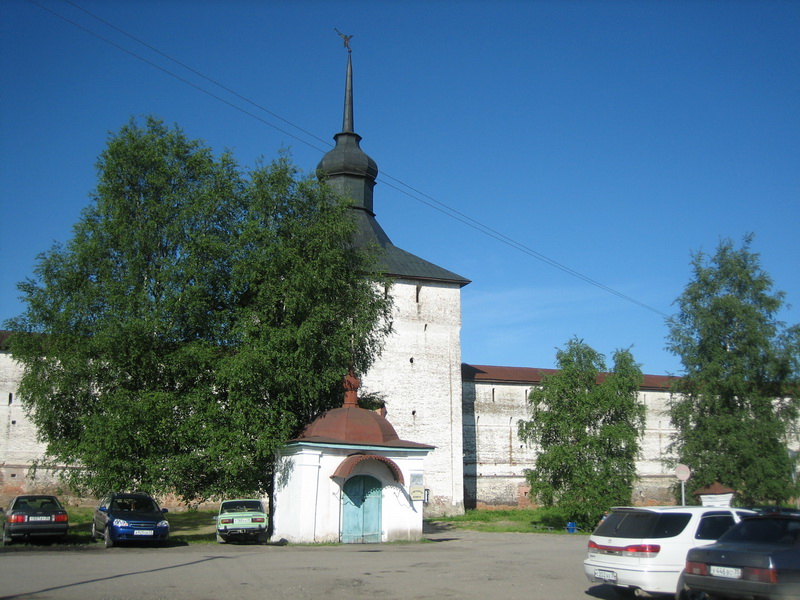 Утро 22 июня 2009 года  у стен Кирилло-Белозерского монастыря в г. Кириллове - день памяти святого преподобного Кирилла Белозерского. 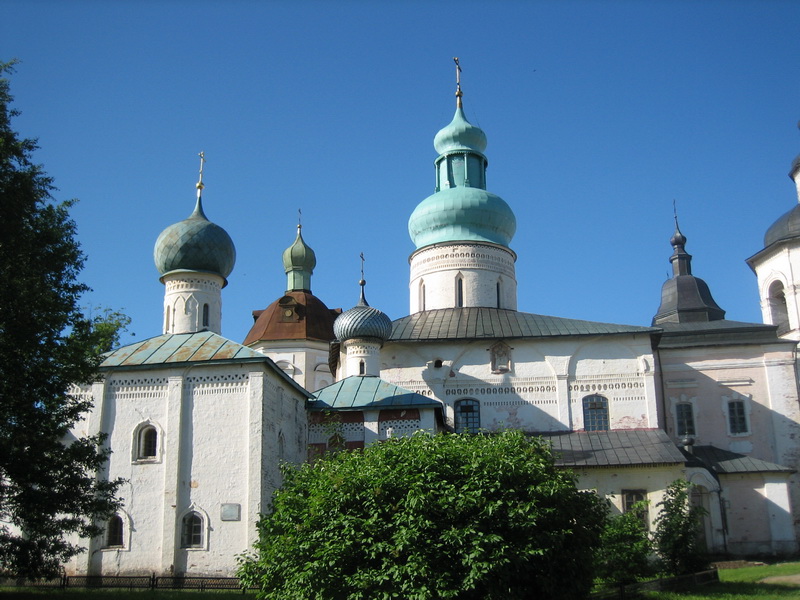 По дороге к Храму – на праздничную службу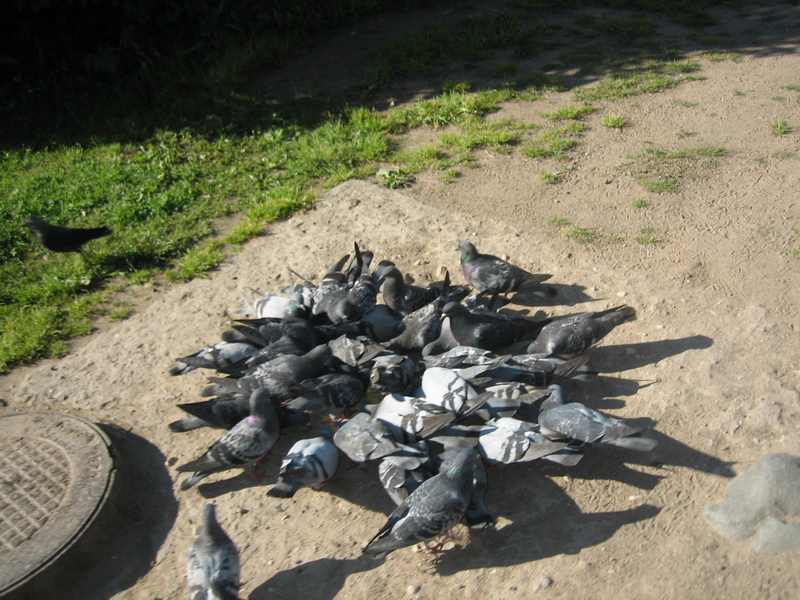 А у дорожки стая голубей…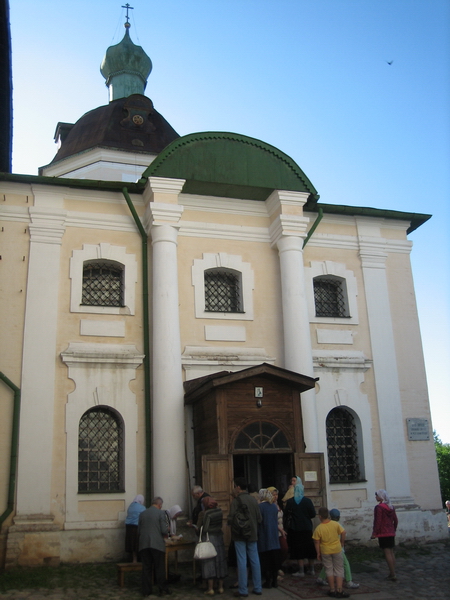 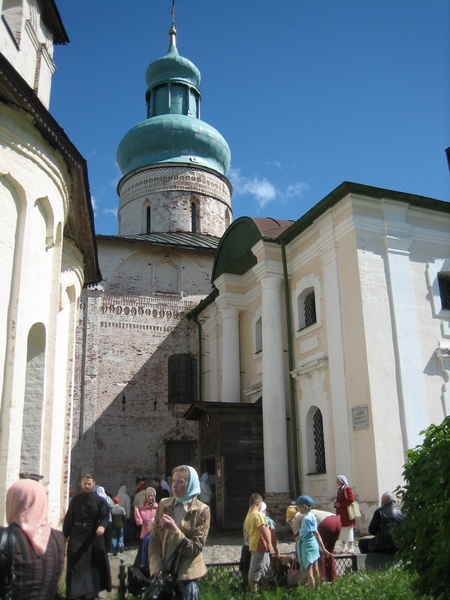   Храм перед началом службы…				и по окончании.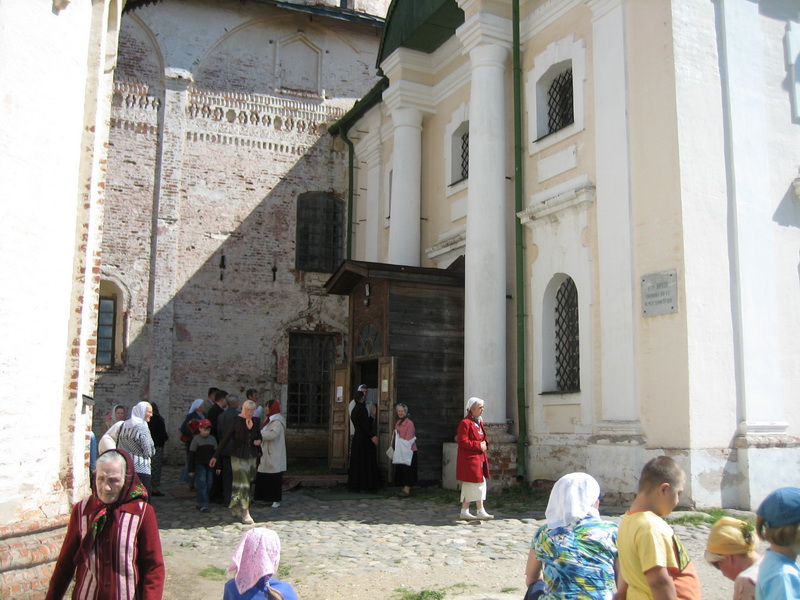 В Храме фотографировать не благословляется. Праздничную службу возглавил Владыка Максимилиан Архиепископ Вологодский и Великоустюжский. Господь сподобил меня причаститься Святых Таин.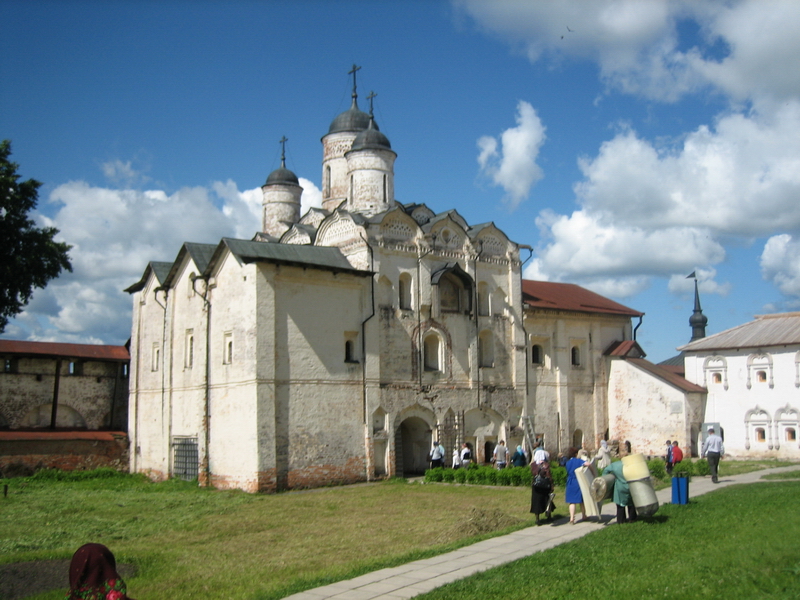 После праздничной службы  большинство верующих идут через те низенькие врата на Свирское озеро, с тем чтобы окунуться в его святые воды. Такова  здесь  традиция. 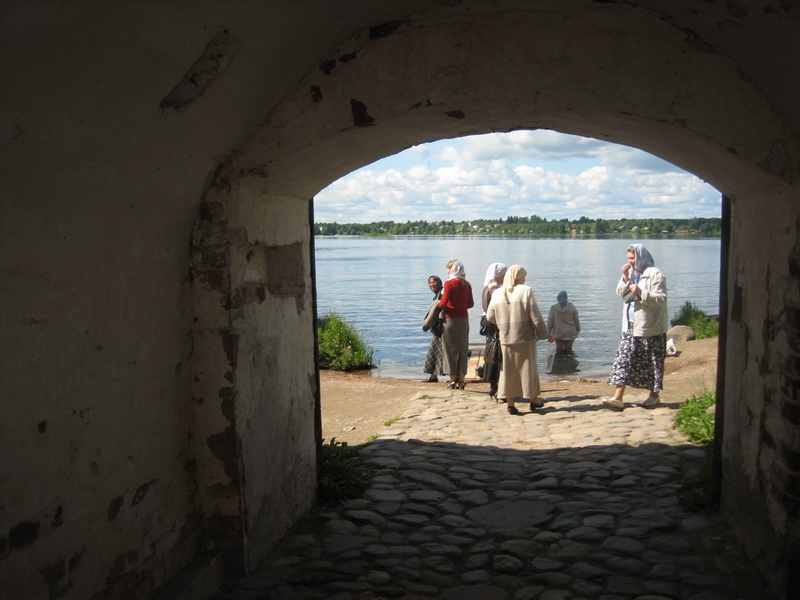 Я об этой традиции не знал, но сориентировался быстро и сбегав в машину за купальными принадлежностями, также присоединился к народу который уже был на озере.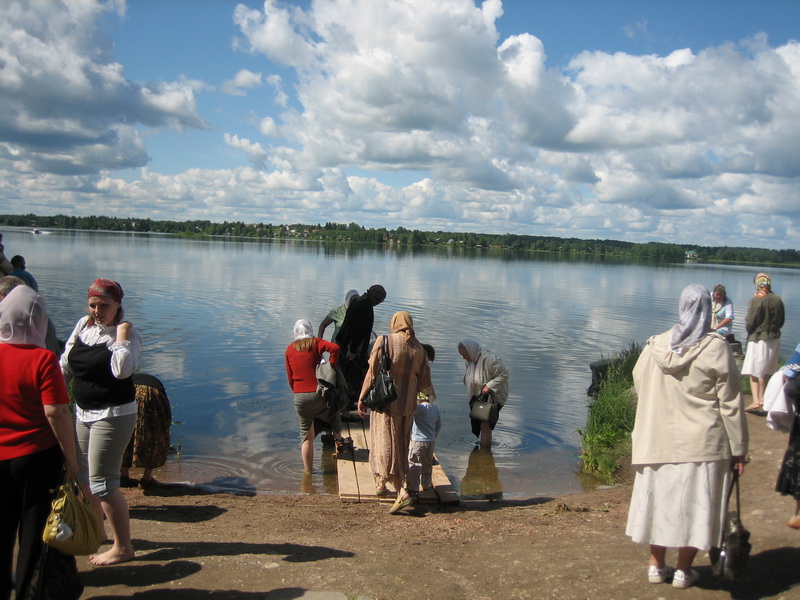 Все проходило весьма благостно и благоговейно. Женщины  окунали только ноги, …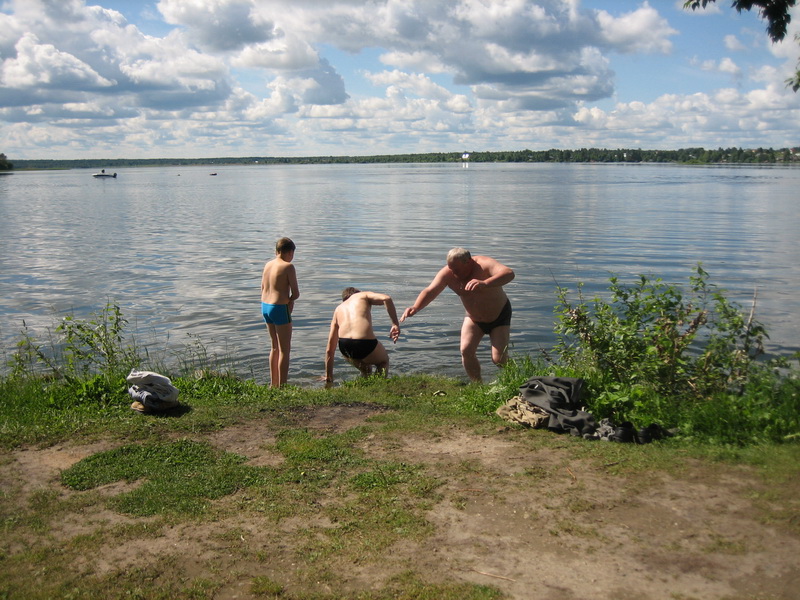 а  мужчины и дети ныряли целиком. Я тоже окунулся и поспешил на встречу с иеромонахом Дионисием, который назначил  мне встречу недалеко от трапезной. Надо было передать посылку для Епархиального Отдела тюремного служения в Вологду.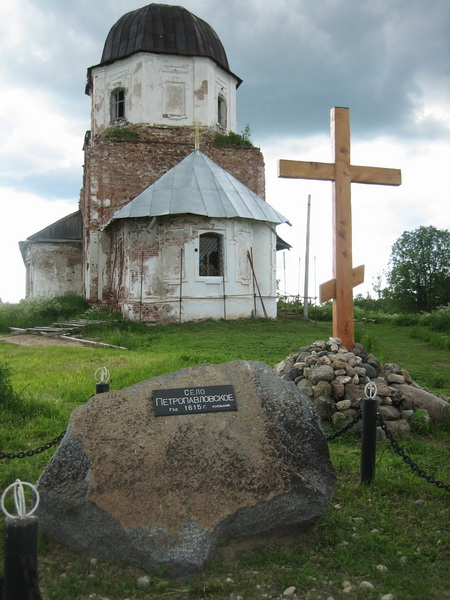 А это уже наше  село Чарозеро (Петропавловское), куда я вернулся спустя два часа  после окончания службы. В прошлом году наши петербургские подвижники поставили здесь Поклонный Крест. Немного отдохнув,  пошел помолиться в Храм вместе с р.Б. Вячеславом, который в одиночку здесь в селе несет заботу по благоустройству Церкви. В прошедшем году матушке Вассе, с  помощью ее друзей удалось свозить сельчан на большом автобусе в три паломнические поездки: осенью 2008 года к преподобному Александру Свирскому, зимой - на Рождество – к преподобному Серафиму Вырицкому, а в конце апреля – начале мая -  к преподобному Сергию Радонежскому, с заездом в Москву.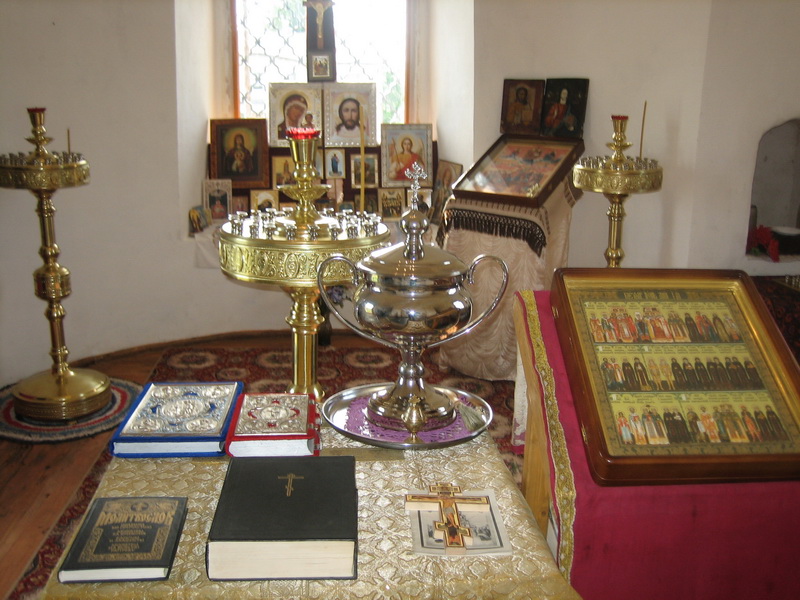 Вячеславу удалось наконец-то полностью оштукатурить и побелить стены.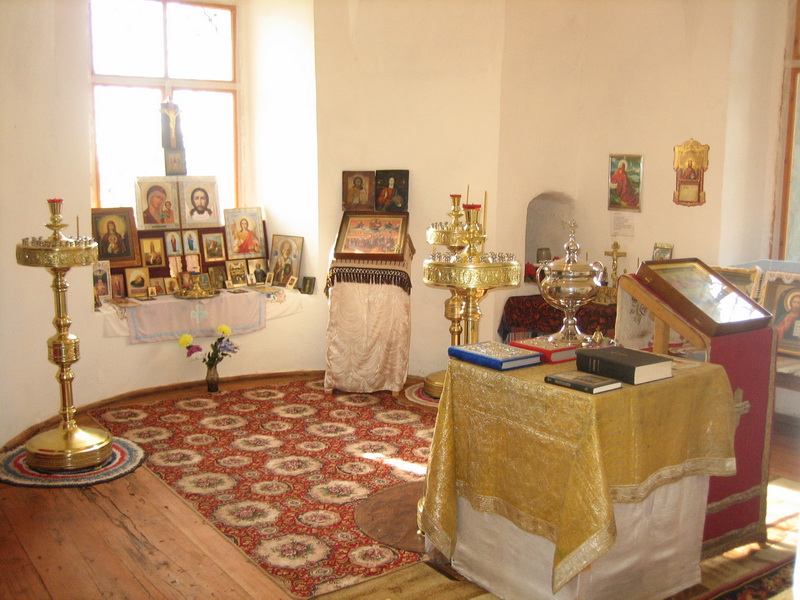 И создать такое вот благолепие, конечно по молитвам и советами  матушки Вассы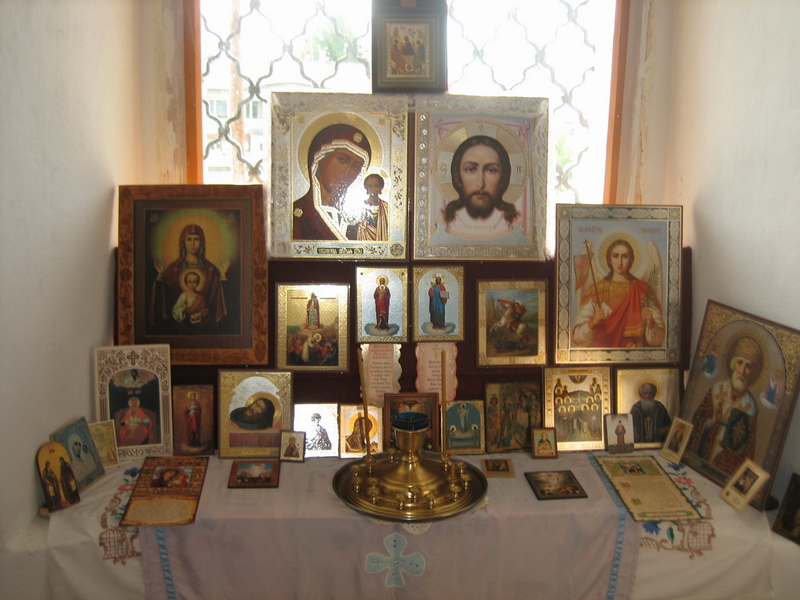 Иконостас на подоконнике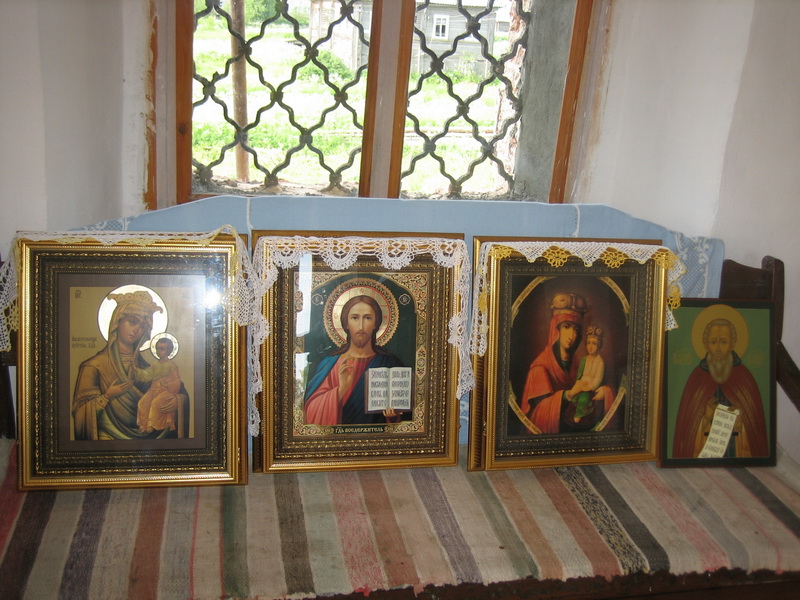 Справа икона преподобного Александра Свирского  из Александро-Свирского монастыря. Мне ее передали прихожане нашего Храма св. апп. Петра и Павла  в  дар для этой Петропавловской Церкви. Иконы Спасителя и Богородицы подарены ранее  р.Б.  Григорием из Москвы.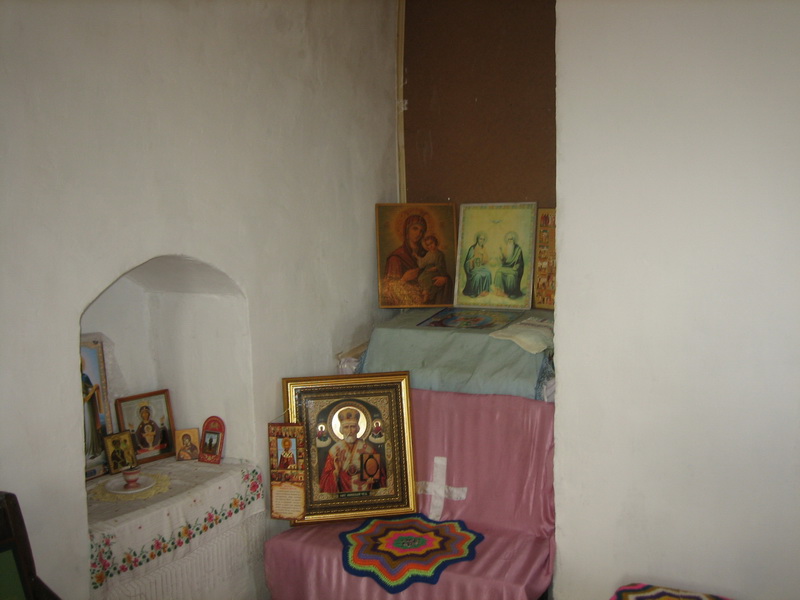 Также пожертвованная р.Б. Григорием икона Святителя Николая. Прочитали с Вячеславом  акафист всемилостивому Спасу, после чего  вернулся домой -  в келию матушки Вассы.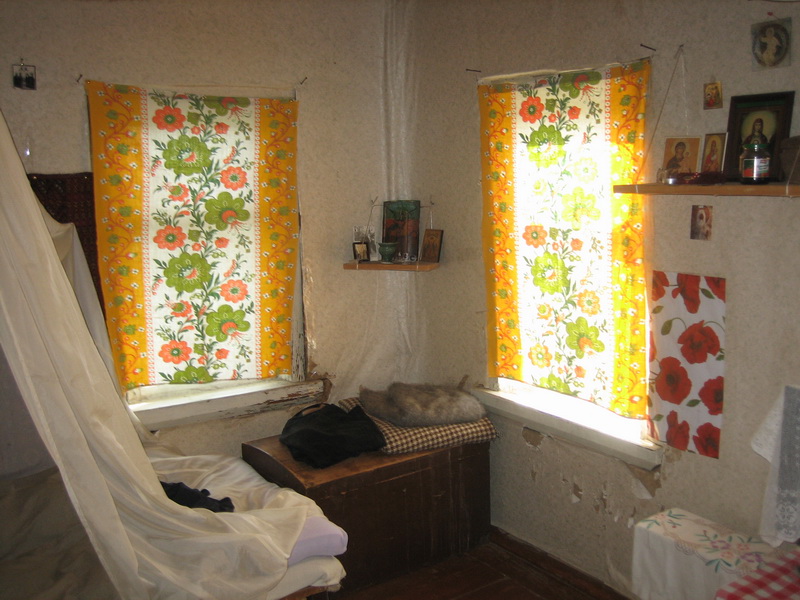 Светелка, которую отвела мне под ночлег  матушка ВассаДень второй – Святое озеро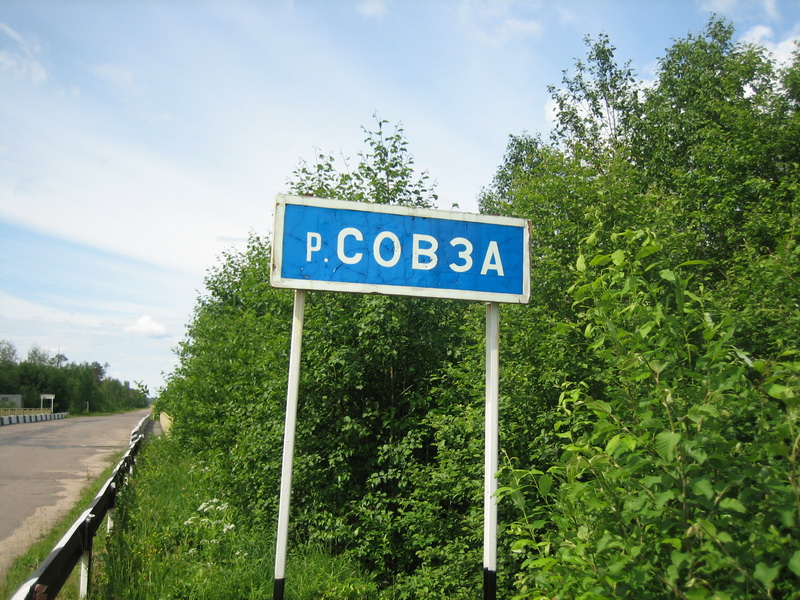 Утром следующего дня,  проехав 8-10  километров на север - остановились на берегу реки.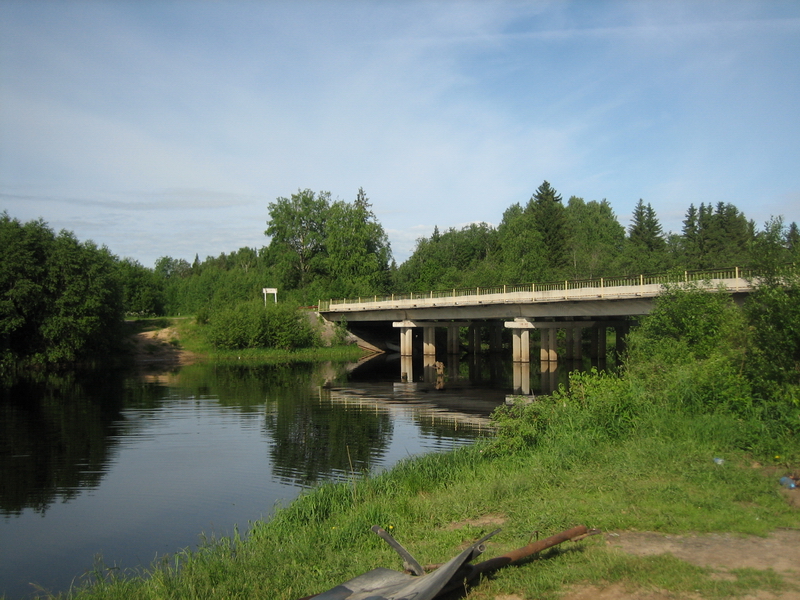 Отсюда начинается путь на Святое озеро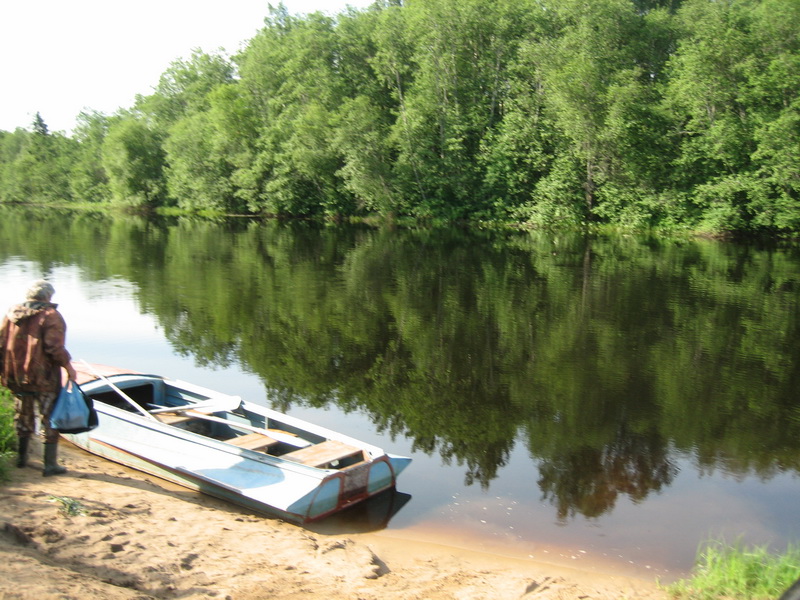 Спустили лодку…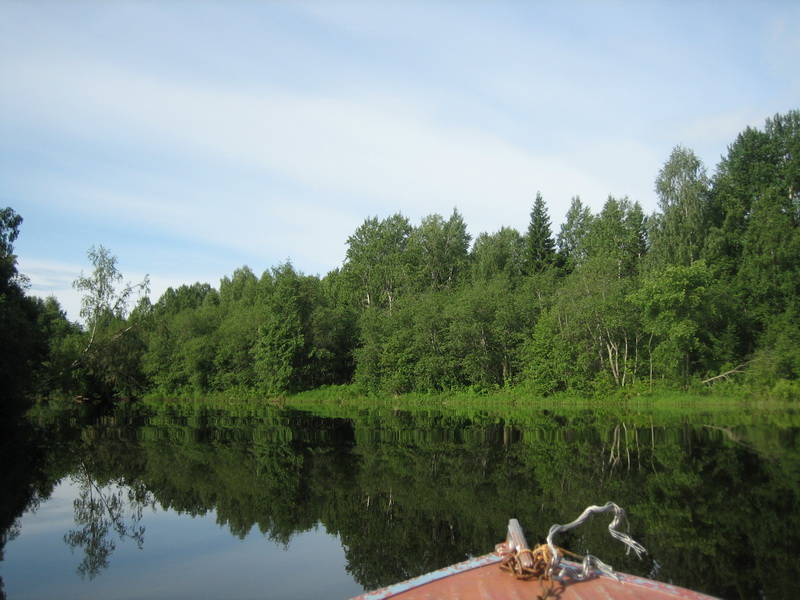 и тронулись в путь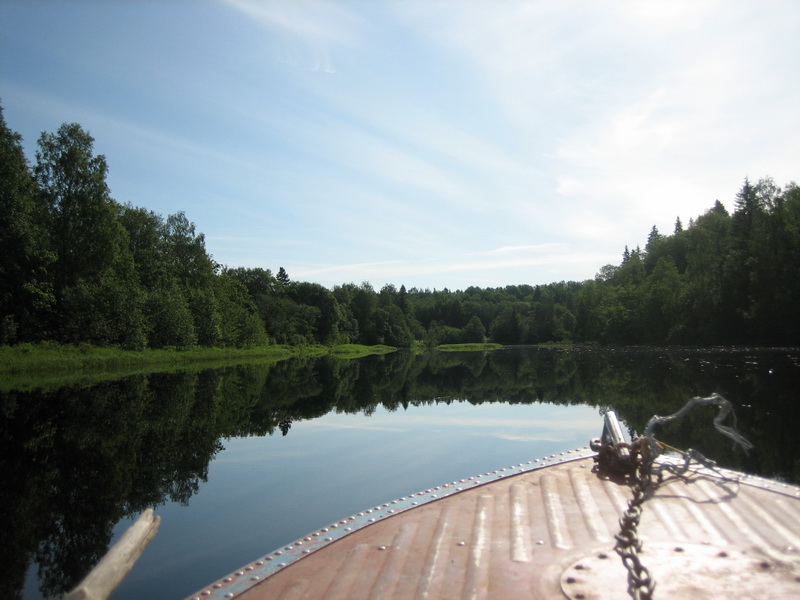 По реке нужно идти на юг примерно 6-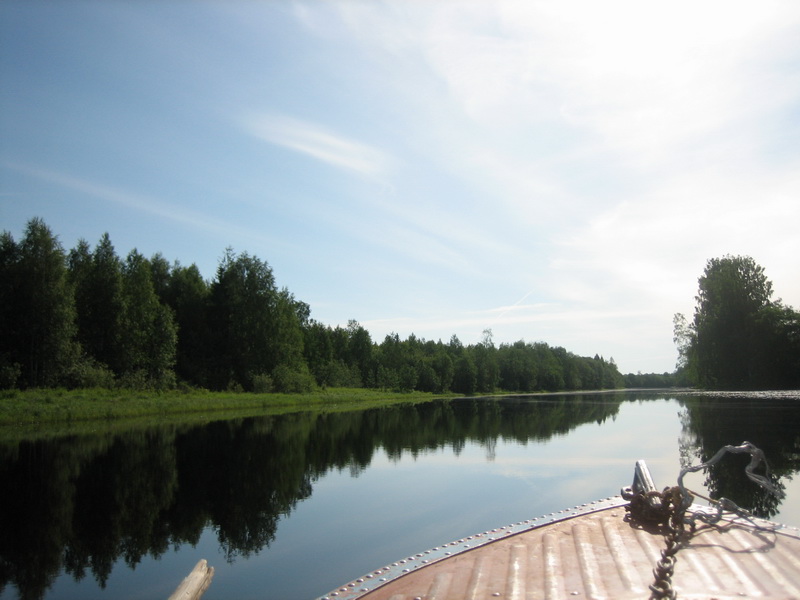 Вокруг нетронутая «цивилизацией» красота.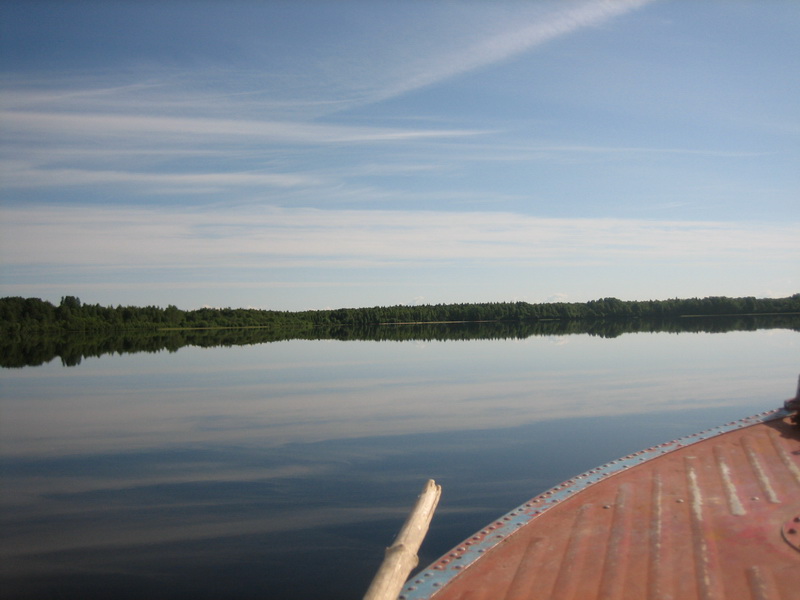 Выходим на Святое озеро. 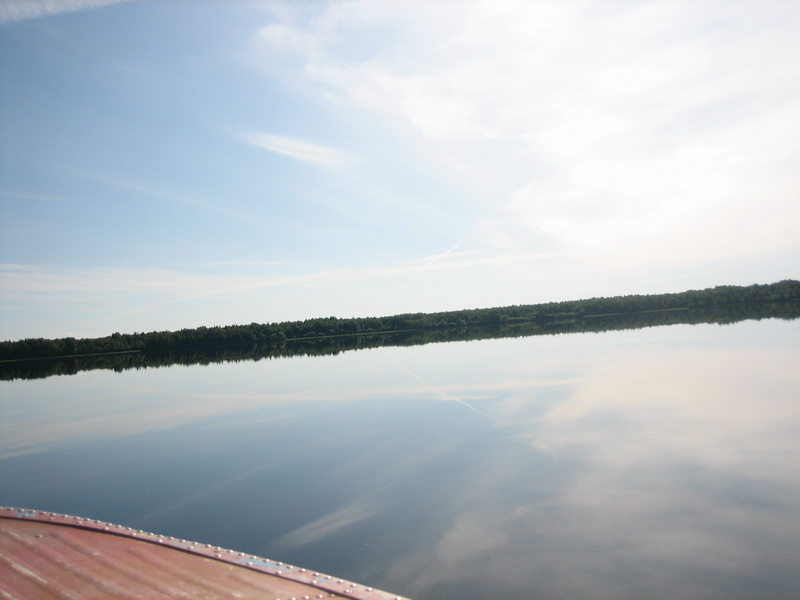 Вдали над лесом  я увидел облачный крест -  как бы под углом 45 градусов очень явственно был виден. Узкое облако, которое его пересекает пониже перекладины, было гораздо дальше.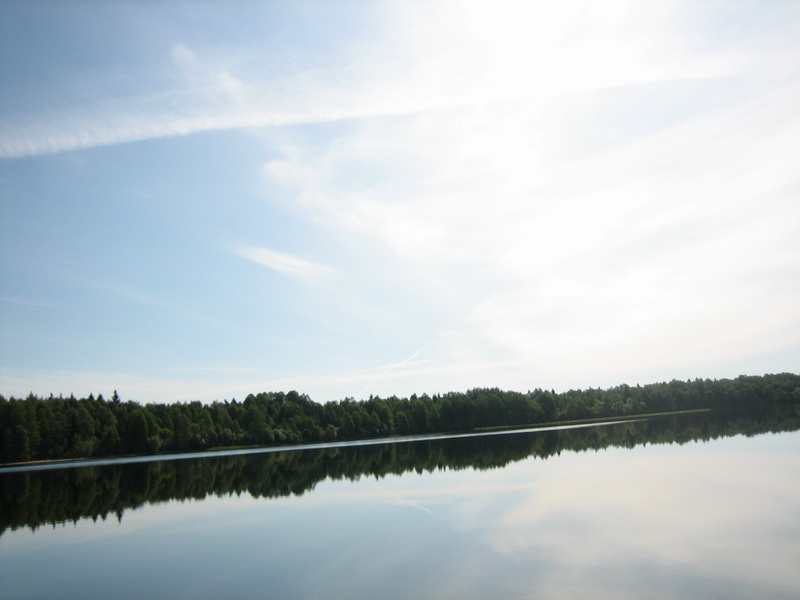 Но на фотографии оно наложилось и немного слилось с крестом. Отражение креста видно и в озере.   А затем над озером появился ореол. 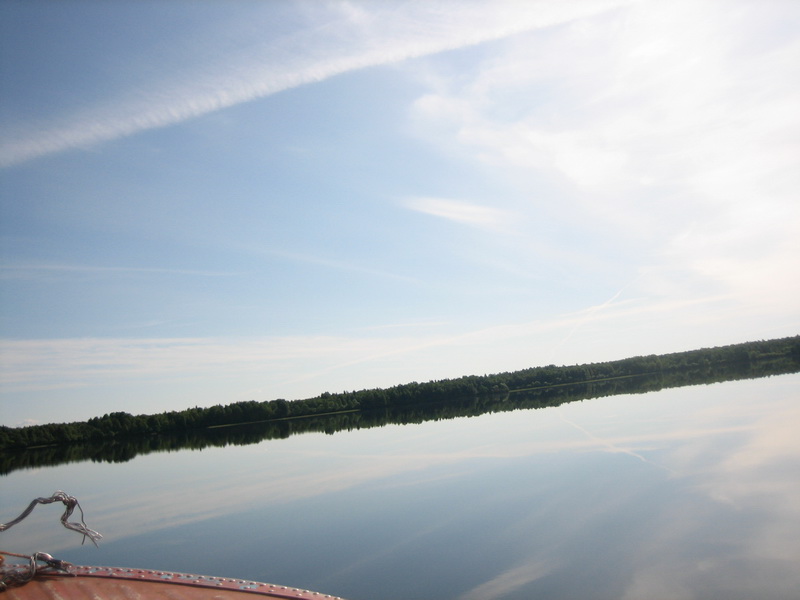 Небо было над нами как будто живое.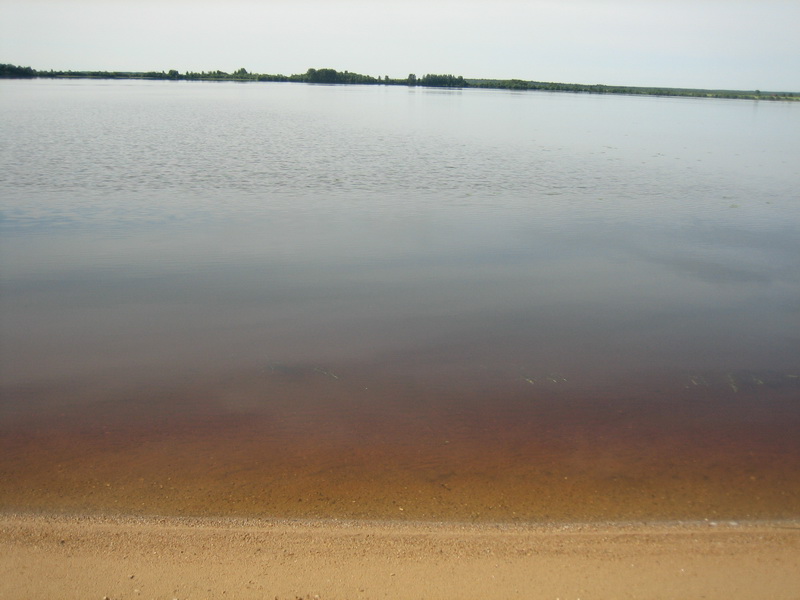 Озеро своей формой напоминает абсолютно правильной  круглой формы  чашу.Пытаюсь передать эту форму  в фотографии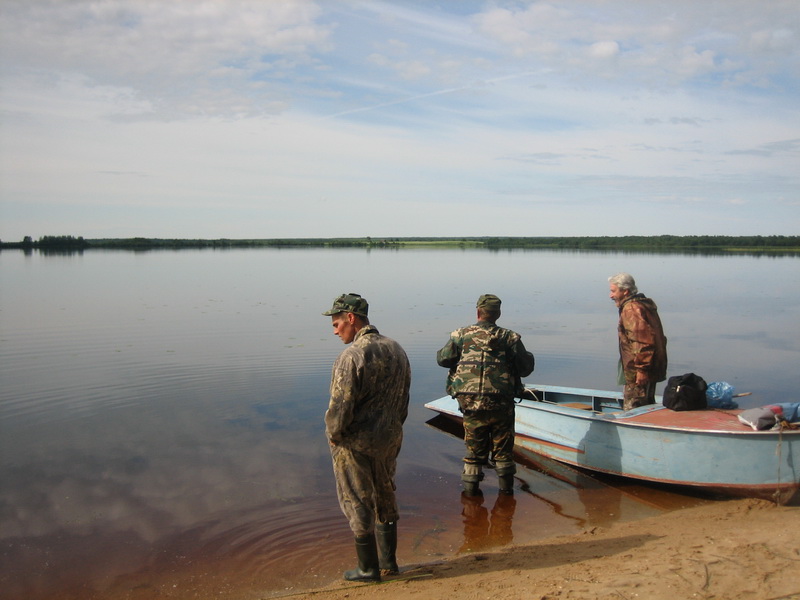 Это мои добрые проводники. Крайний справа – Вячеслав.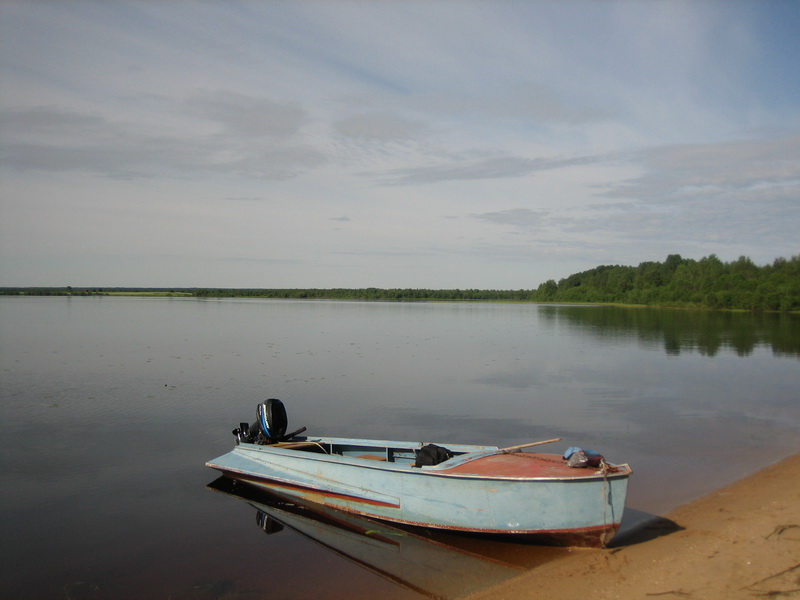 Западная сторона озера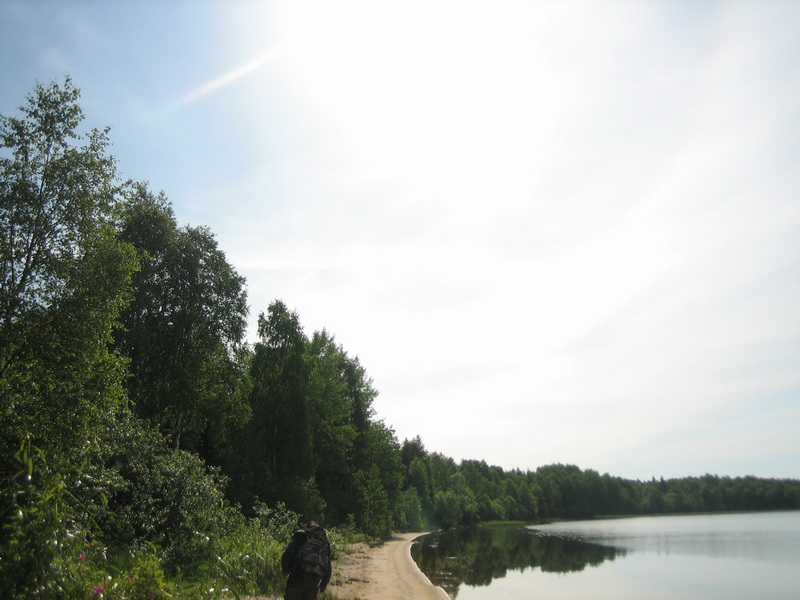 А это – восточная сторона. Мы c Вячеславом прочитали Акафист Животворящему Кресту и окунулись в воды озера.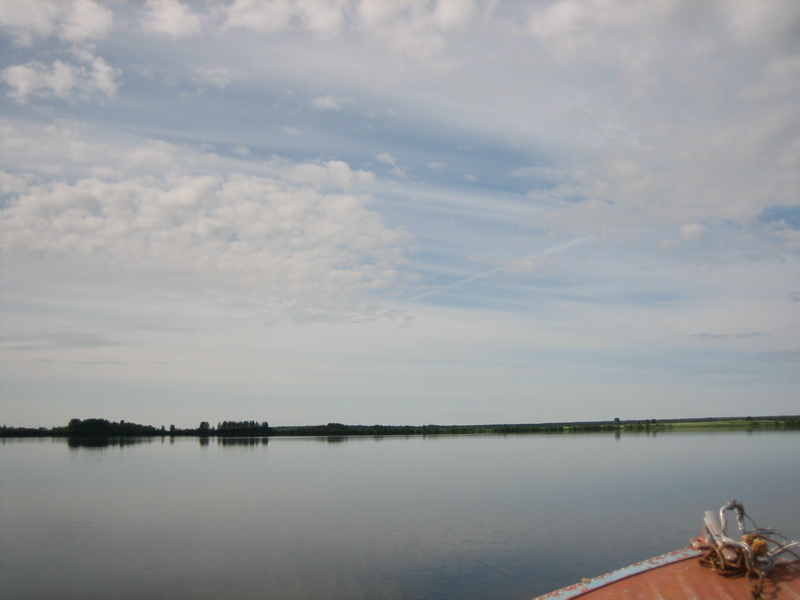 Затем тронулись в путь еще южнее - через ту незамерзающую даже зимой протоку, с тем, чтобы через нее выйти уже в  другое озеро  – Вещозеро.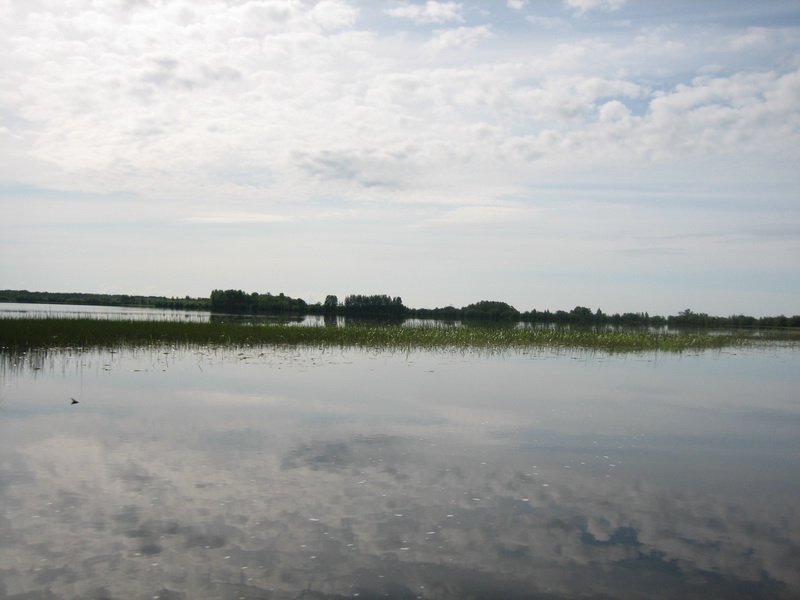 Вход в протоку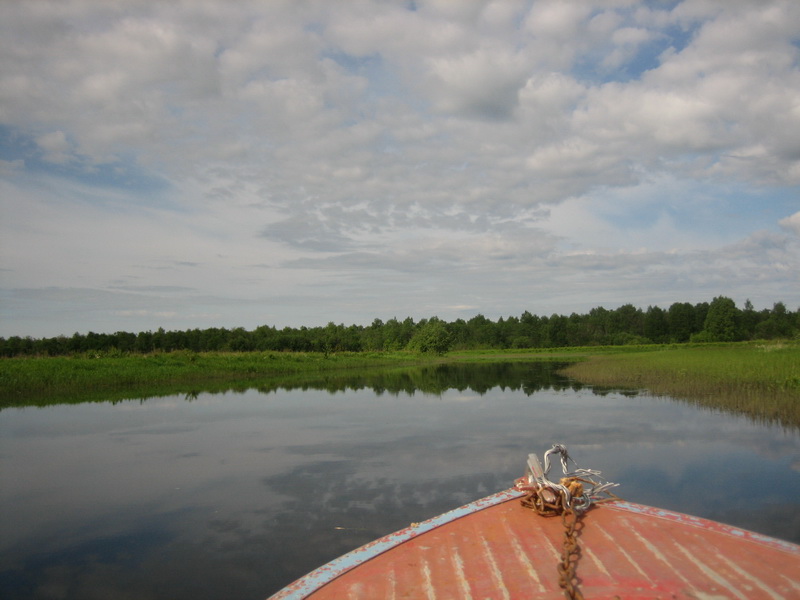 Путь по протоке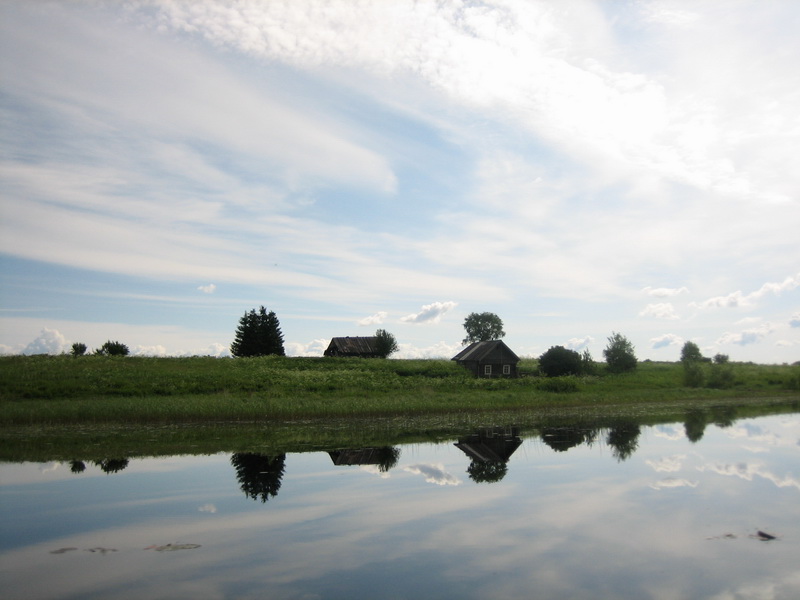 Слева остров, который разделяет Святое озеро и Вещозеро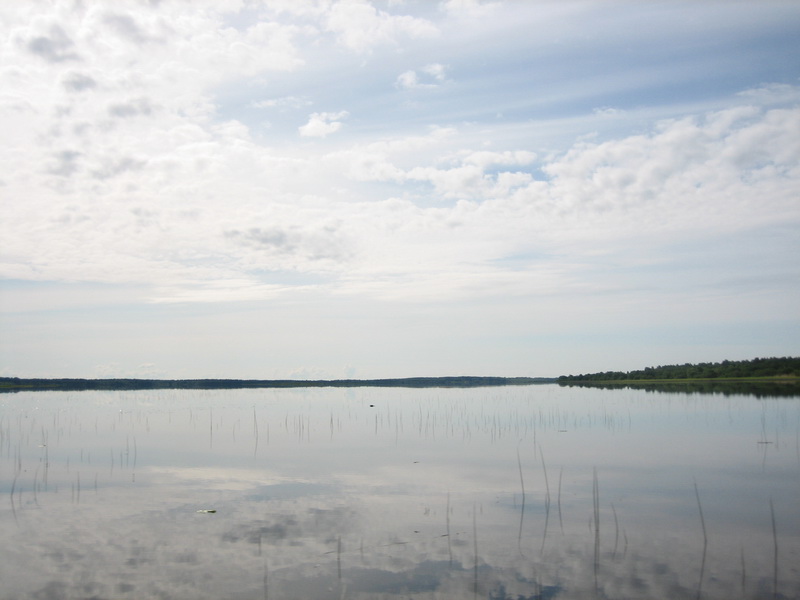 Выходим в Вещозеро…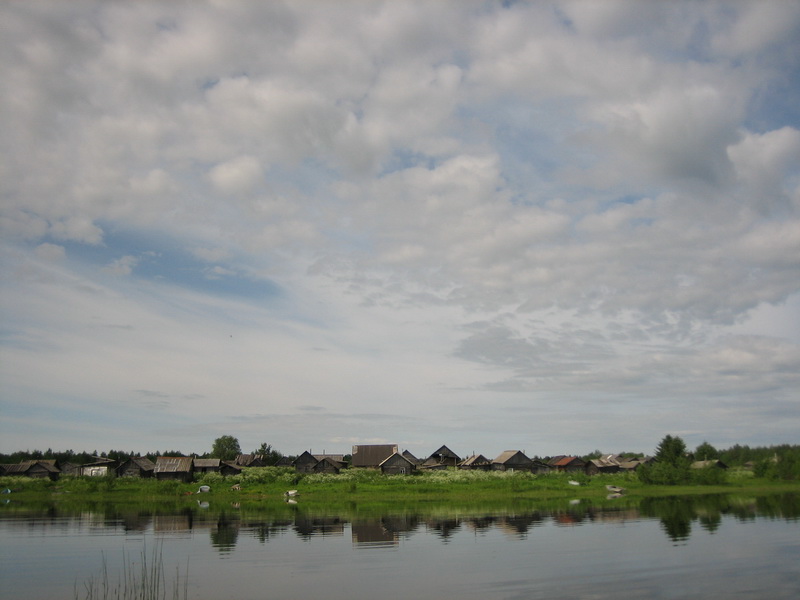 … и устремляемся к западному берегу, где расположено бывшее селение Лохта – от которого ныне осталось несколько десятков обветшалых домиков – рыбацких избушек.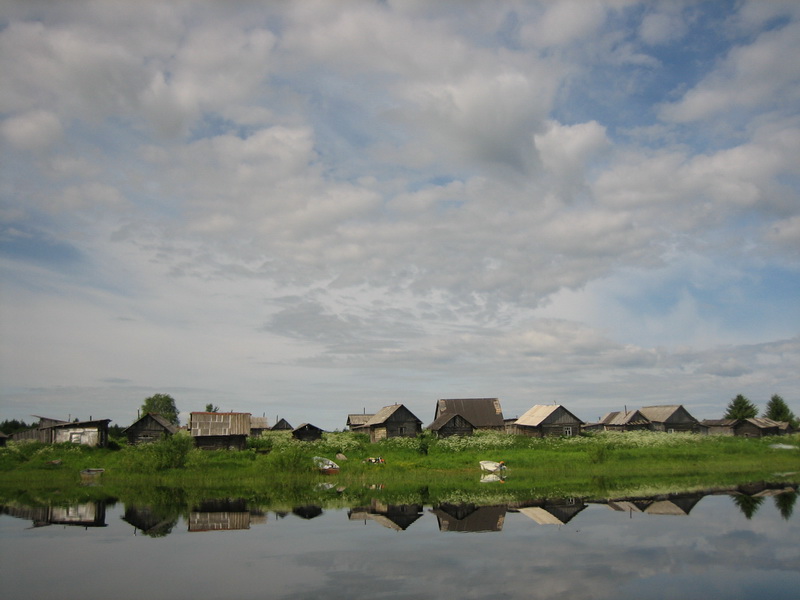 Некоторые рыбаки уходят сюда на все лето и живут до холодов, промышляя рыбной ловлей. 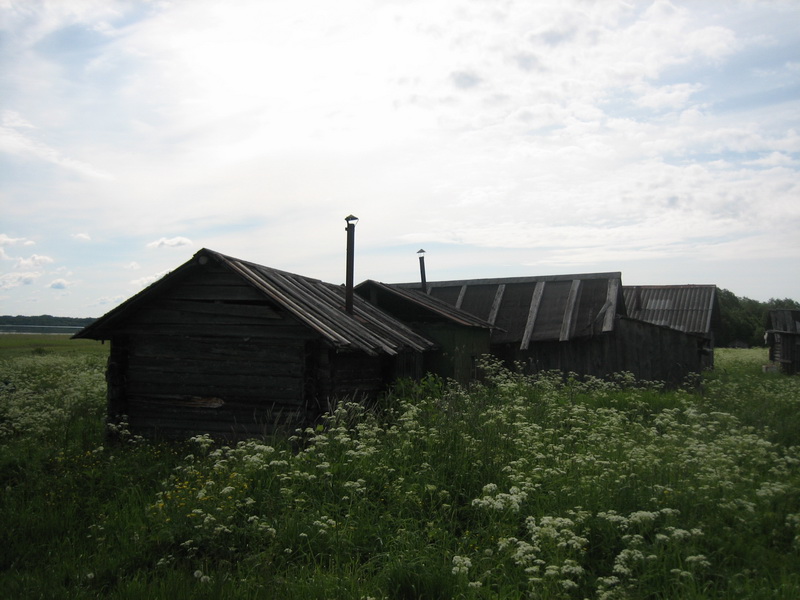 Вот в таких избушках.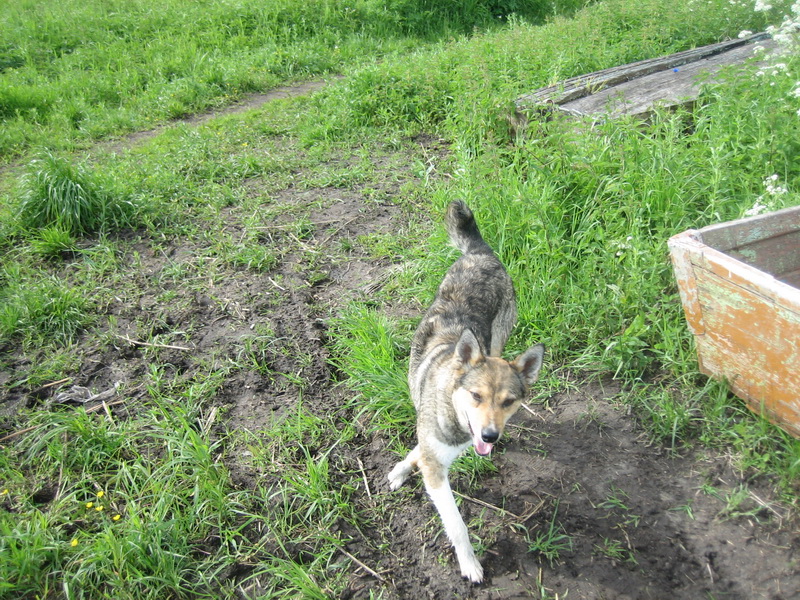 Вечные спутники человека…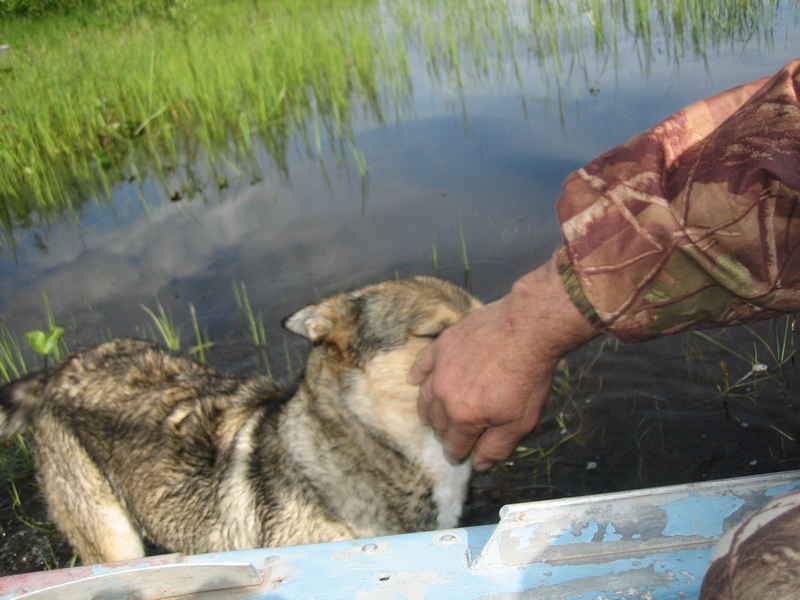 Очень преданные и бесконечно добрые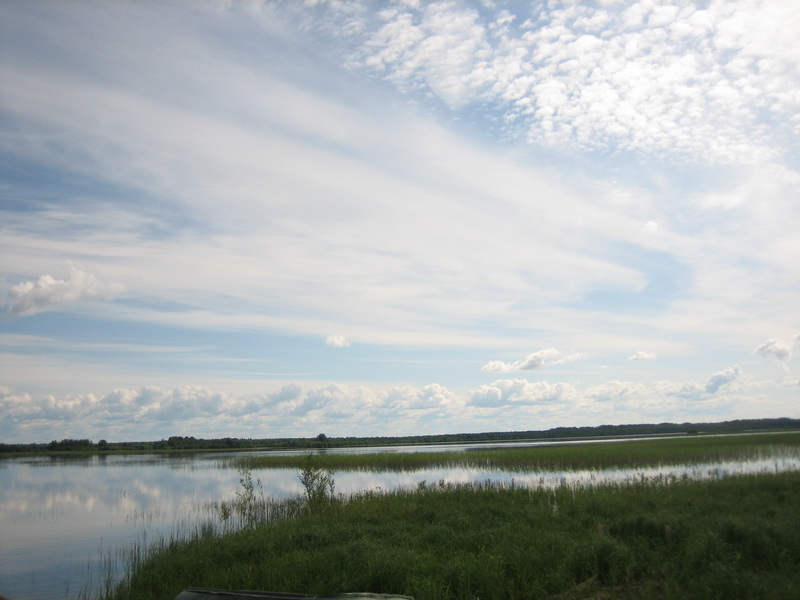 Немного походили по берегу, поздоровались с рыбаками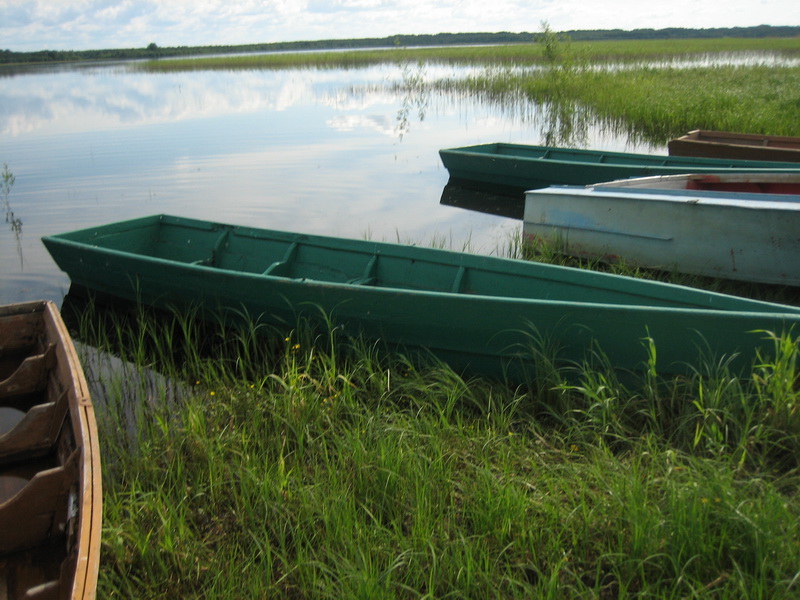 Деревянные рыбачьи лодки, совсем не изменились за столетия – такие же, как и в музее древностей  Белозерья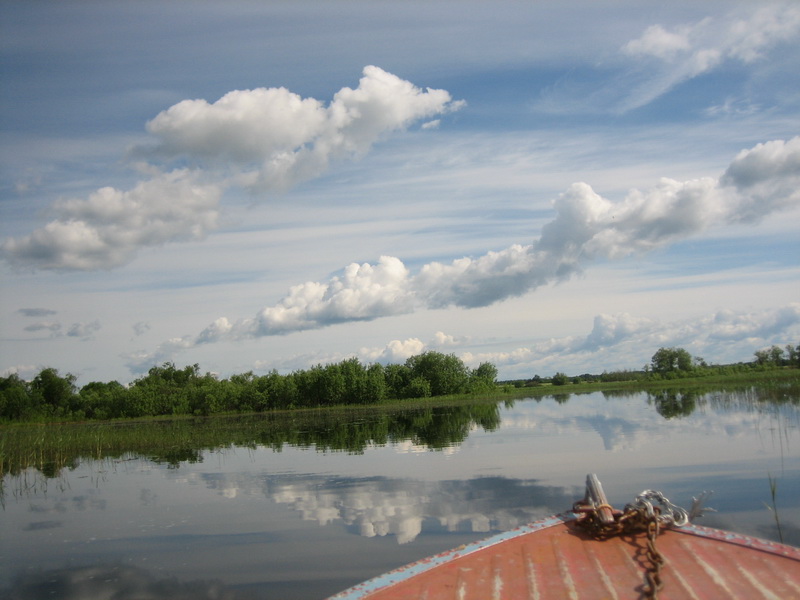 Двинулись в обратный путь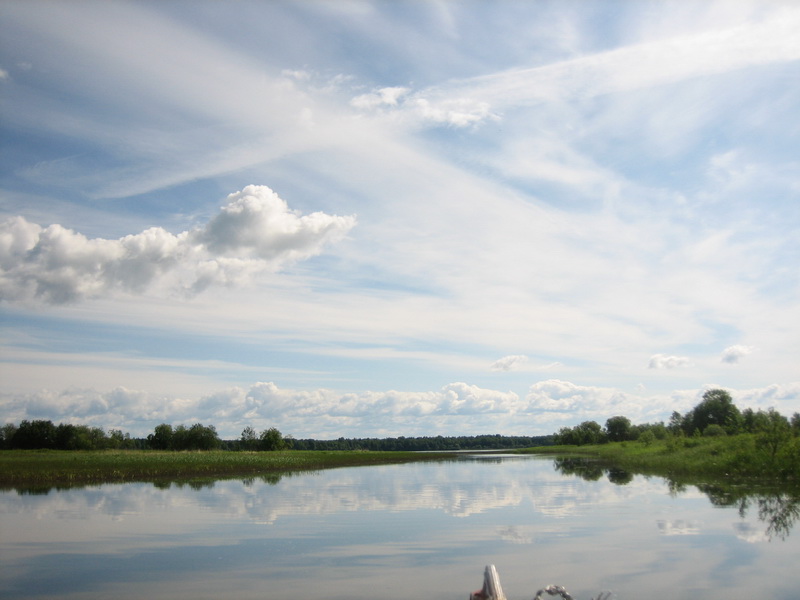 А небо продолжало рисовать кресты над Святым озером.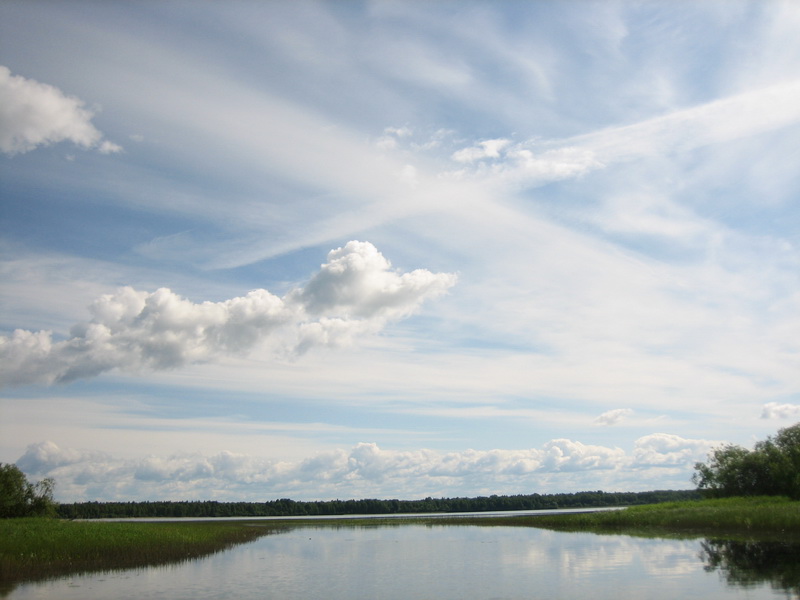 Подходим к выходу в Святое озеро. Чуть ранее - мы свернем налево и войдем в реку Совзу.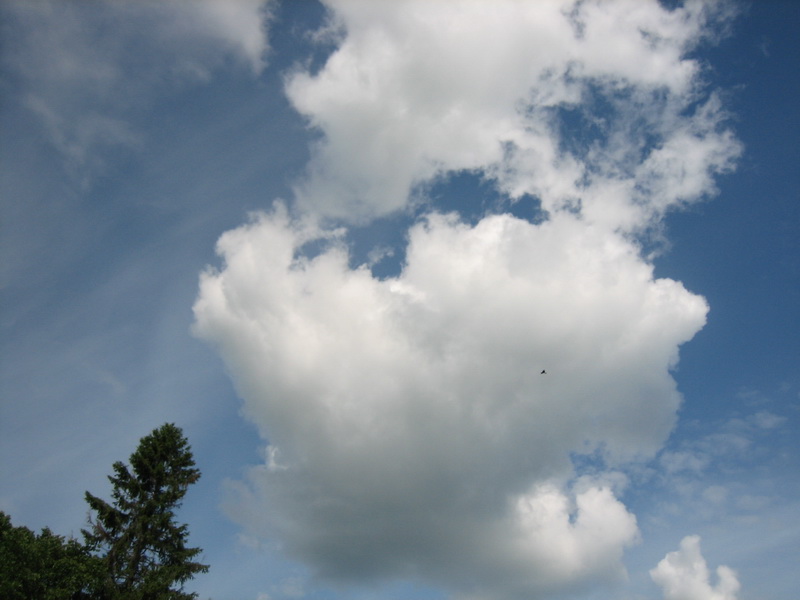 Идем  по реке. Черная точка на облаке – это орел, который парит над нами.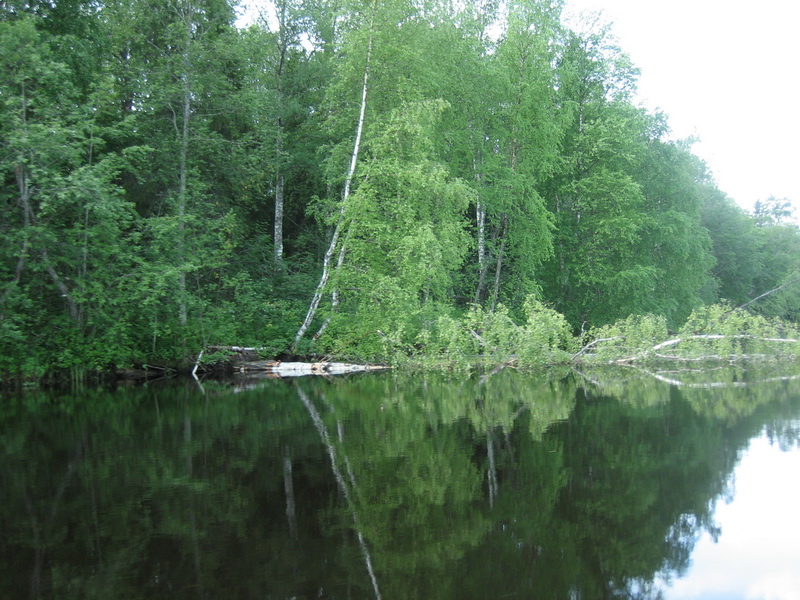 А эта упавшая береза -  работа бобров, которые здесь весьма безбоязненно обитают.Поездка окончена. Вернулся в дом, откуда после небольшого отдыха отправляемся с  матушкой Вассой  к Храму и  на кладбище в Веретьево – юго-западный берег Вещозера.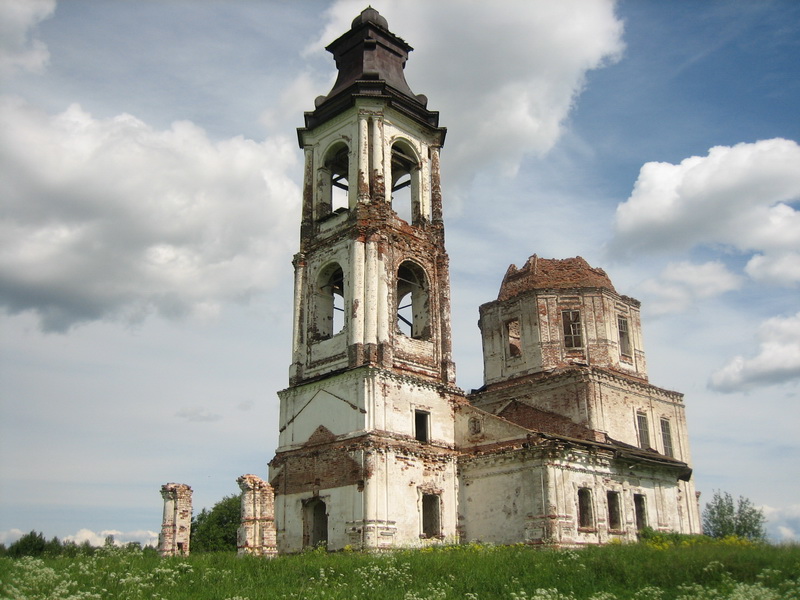 Знакомый уже нам разрушенный Храм Пресвятой Троицы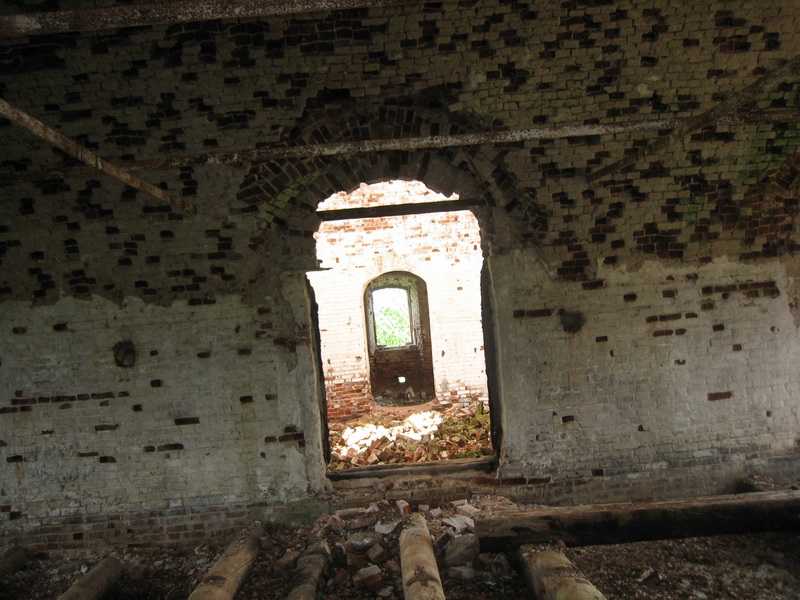 Встали с матушкой Вассой в этом проеме и прочитали Акафист Пресвятой Троице.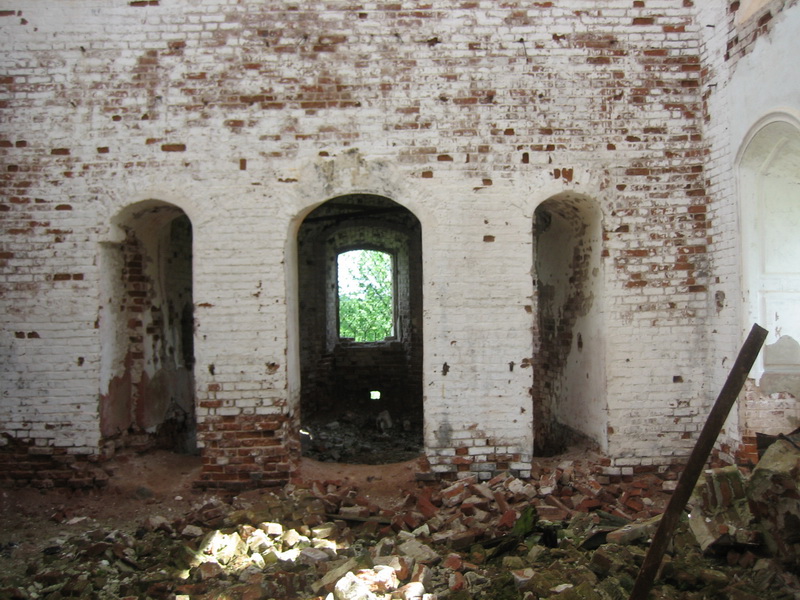 За год мало что изменилось. Храм разрушается. Больно до слез. Напомню, что Храм построен в 1809 году и в среднем приход его составлял 1600 человек. 200 лет – юбилей.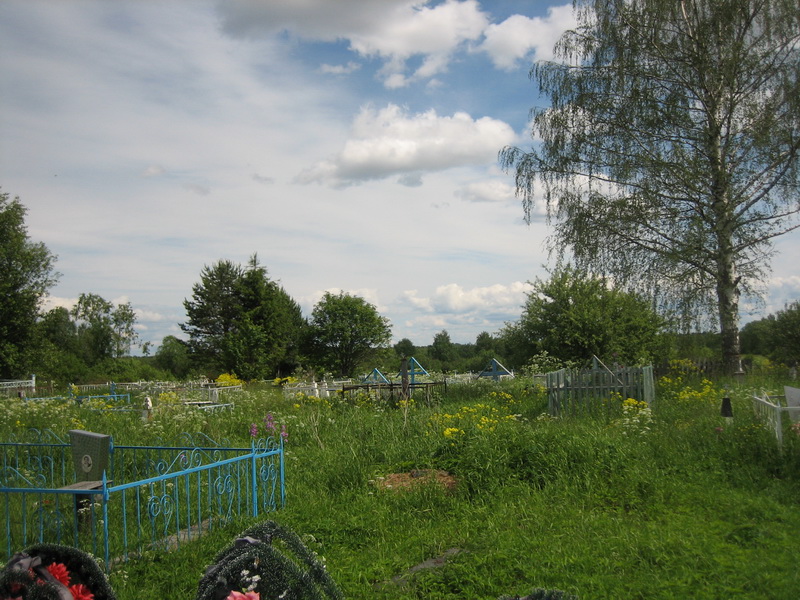 Вышли на кладбище.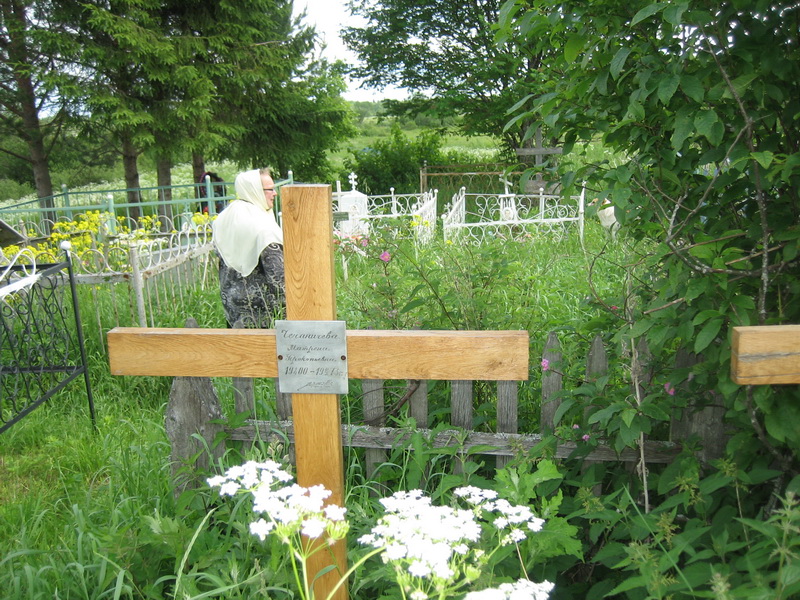  Матушка Васса пошла вдоль могил помолиться об усопших.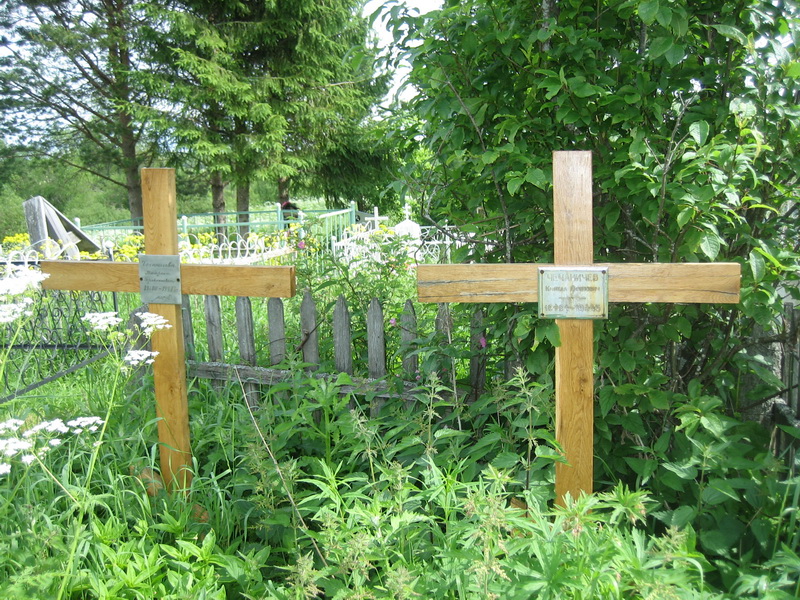 А я навестил своих бабушку и дедушку. Могилки поросли травой, но кресты стоят крепко.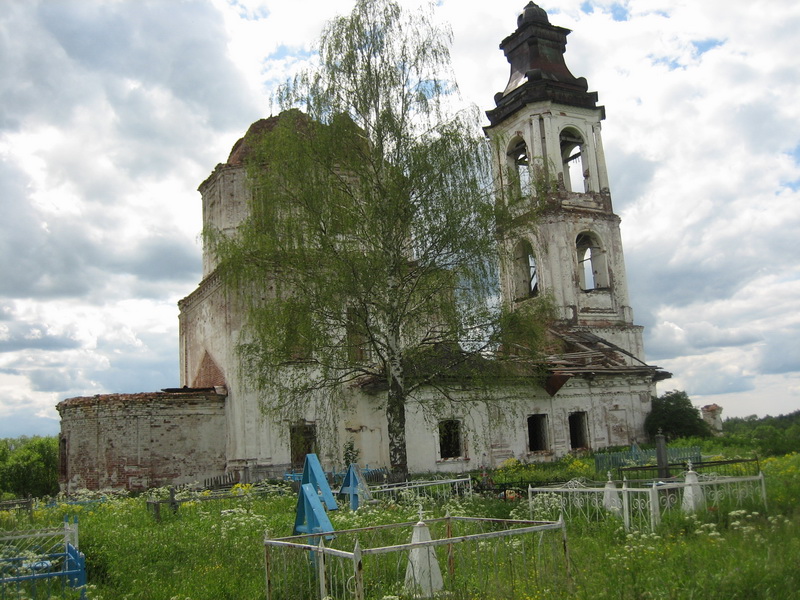 Храм со стороны кладбища. Возвращаемся домой.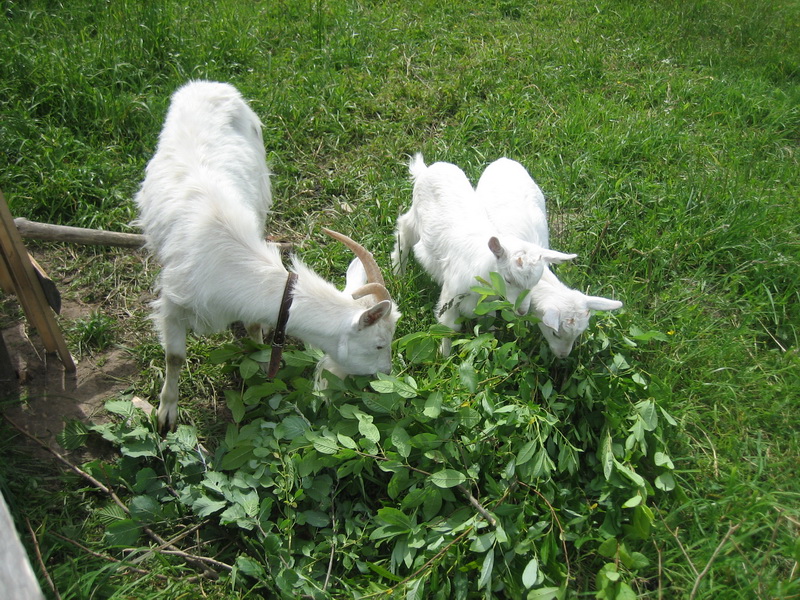 Коза и два козленка матушки Вассы. На обратном пути мы наломали ивовых веток и устроили им праздник.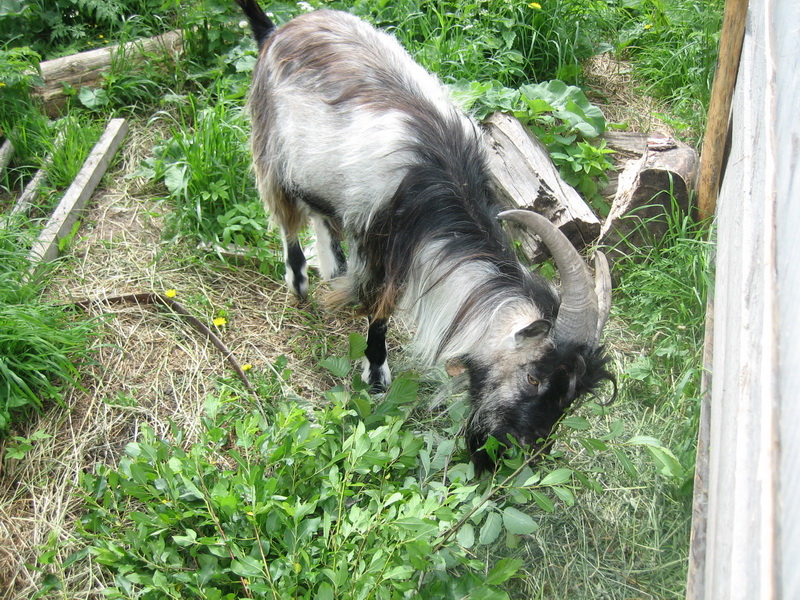 Козлик тоже не остался без угощения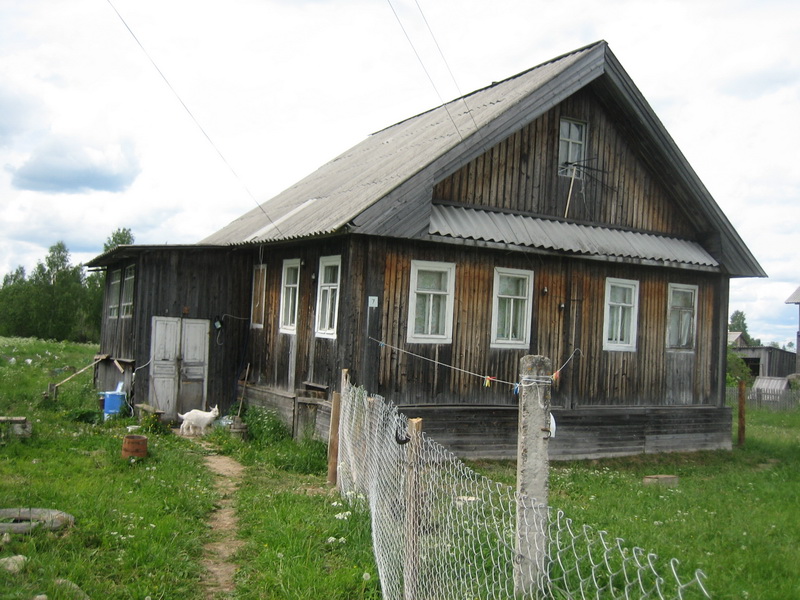 Келия матушки Вассы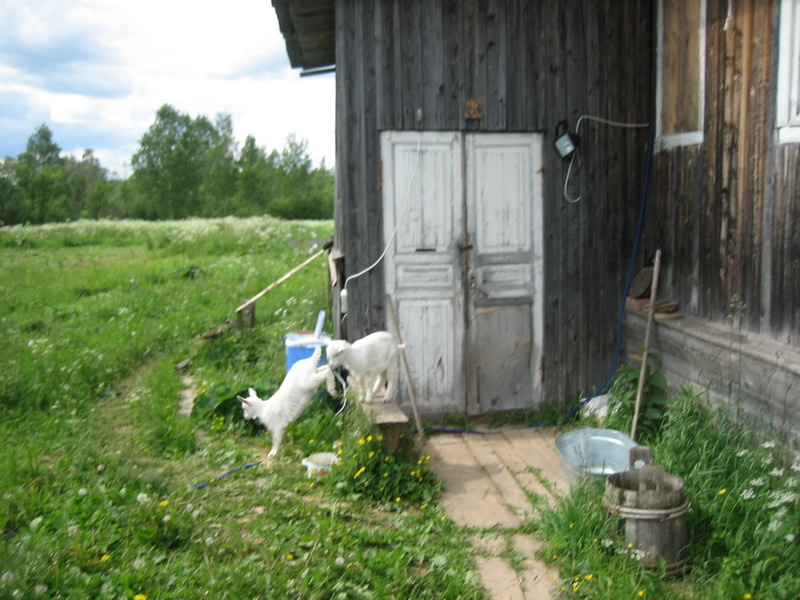 Козлятки у входа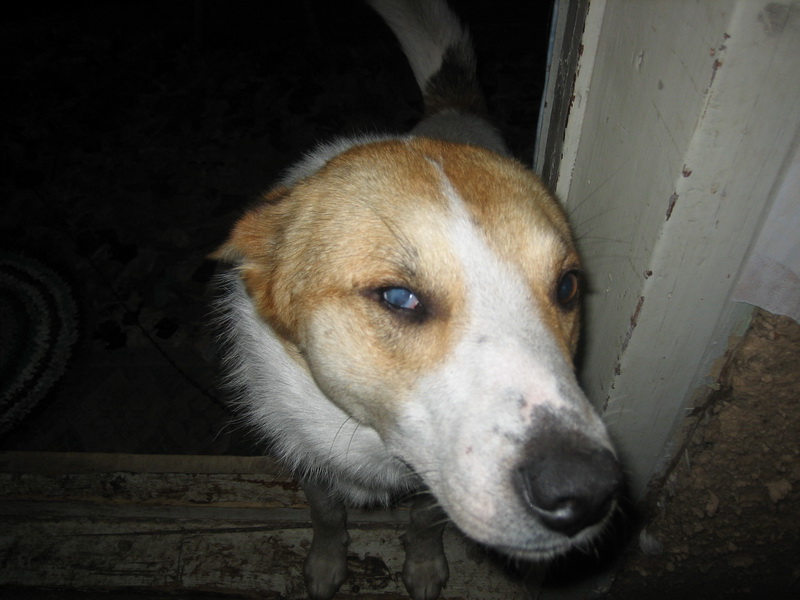 А это матушкин пес – Туман. Изрядно изодранный окрестными собаками. Здесь собачьи территориальные  законы – суровые. Бедный пес потерял в боях один глаз.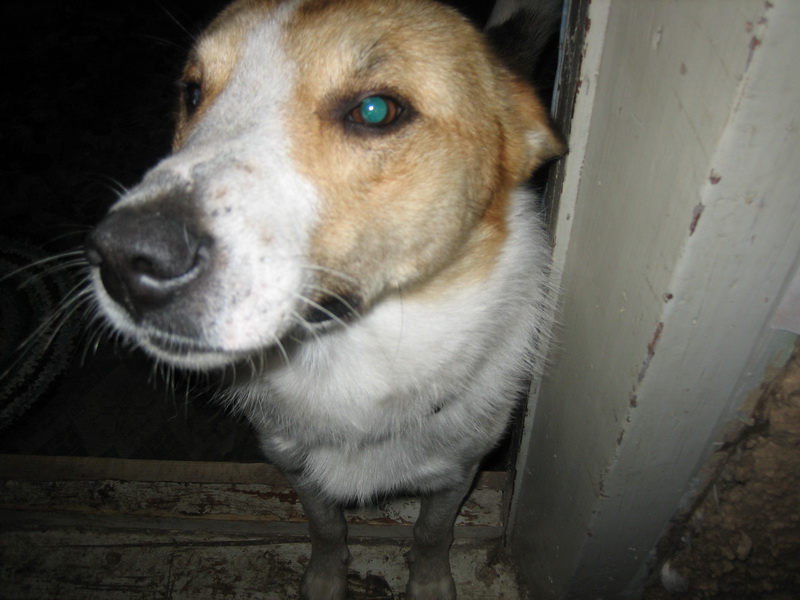 Но доброты, преданности и ласковости не  утратил.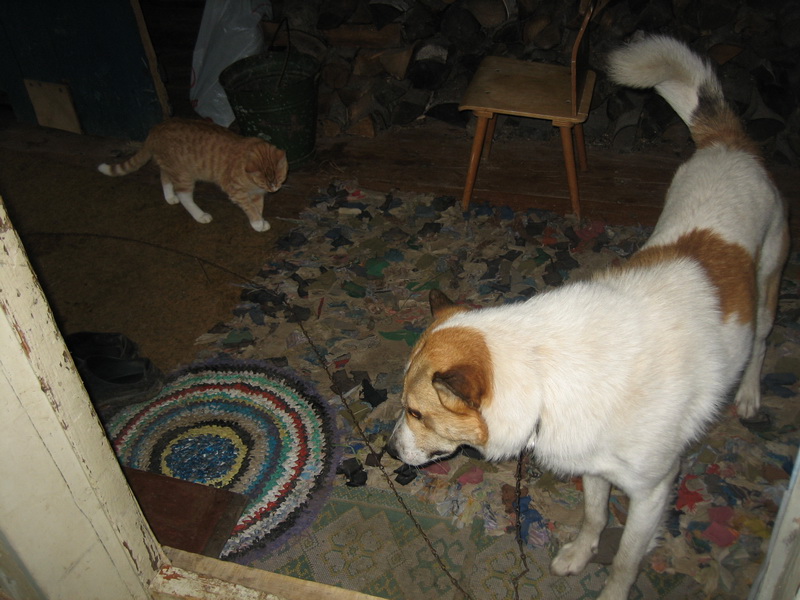 Еще у матушки есть два рыжих котенка. На фотографию попал только один.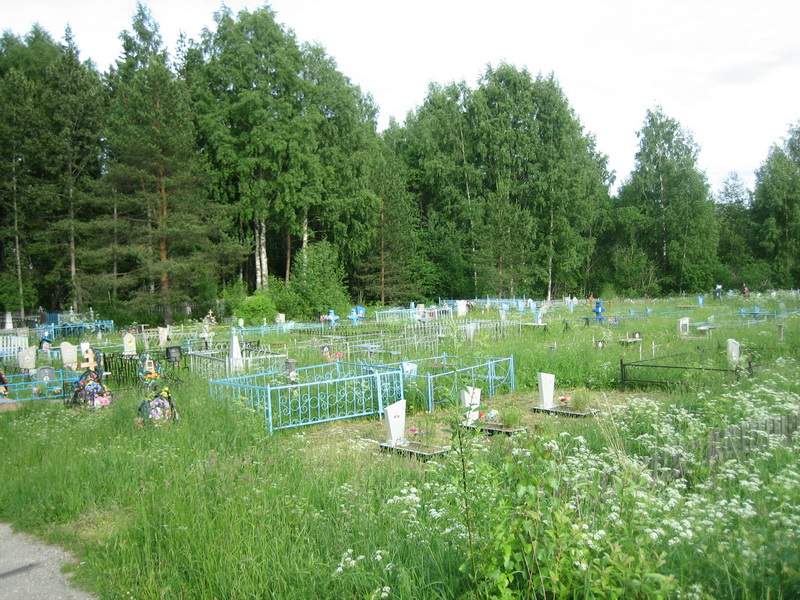 Вечером опять была молитва в Храме – прочитали с Вячеславом древний Акафист святым апостолам Петру и Павлу. А окончился день на другом кладбище-  рядом с Чарозером, где мне довелось помолиться у могилок моей родной тетушки Оли и ее супруга дяди Саши.День третий – остров Спас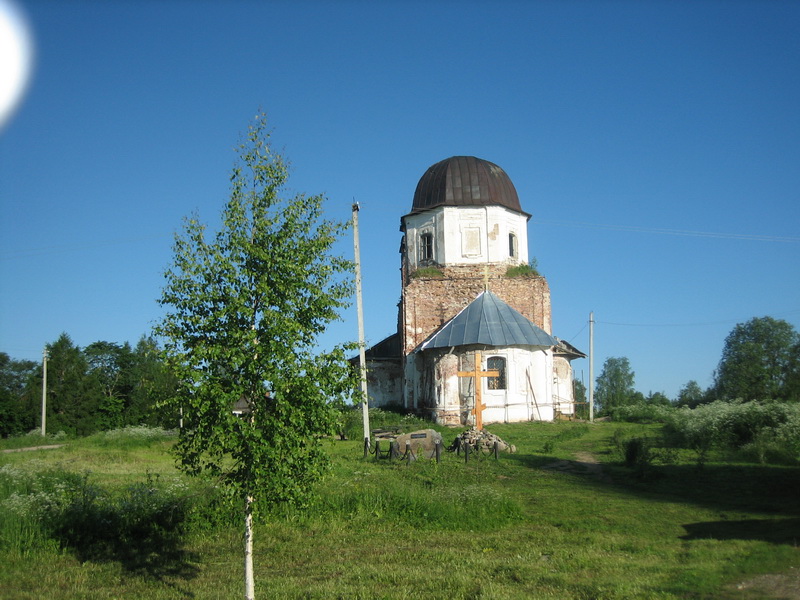 Отъезжаем от Храма на о.Спасский – место подвигов преп. Мартиниана Белозерского.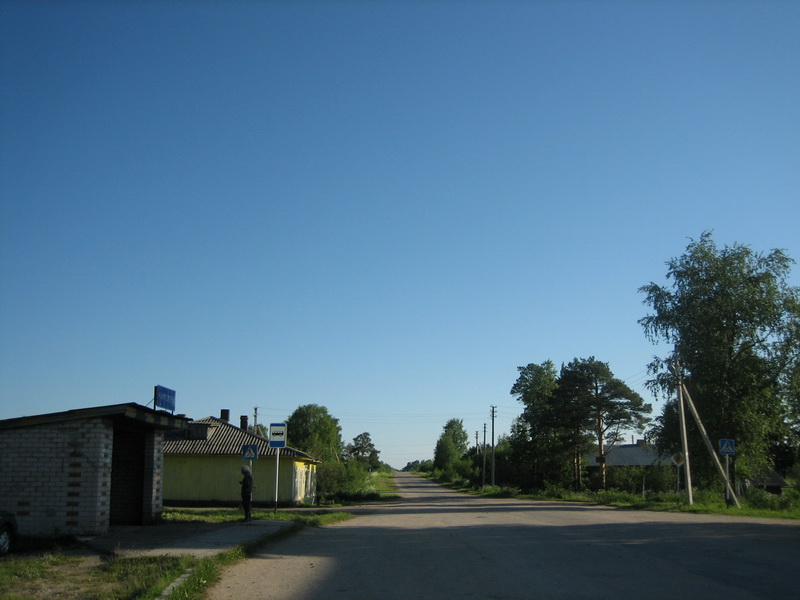 Наш путь лежит еще севернее, чем вчера на большое озеро под названием - Воже.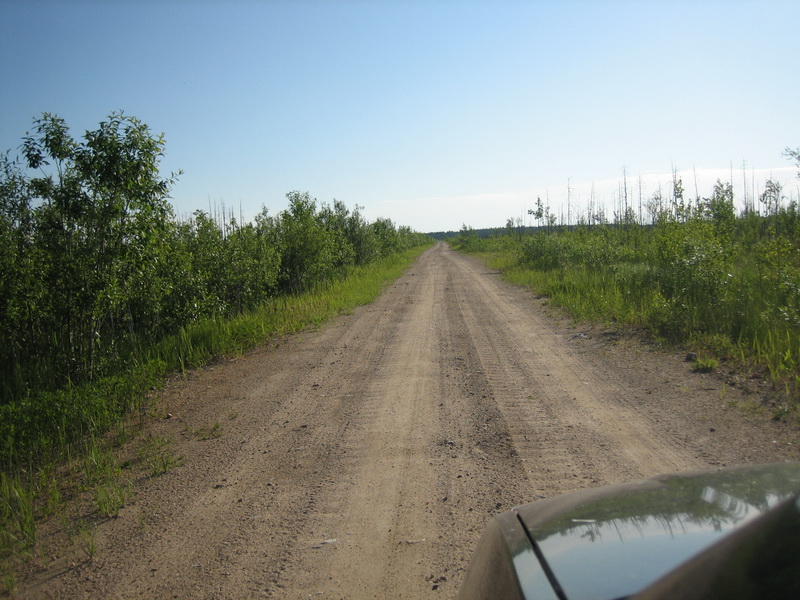 Проехав десятка два километров на север, свернули направо – на проселочную дорогу.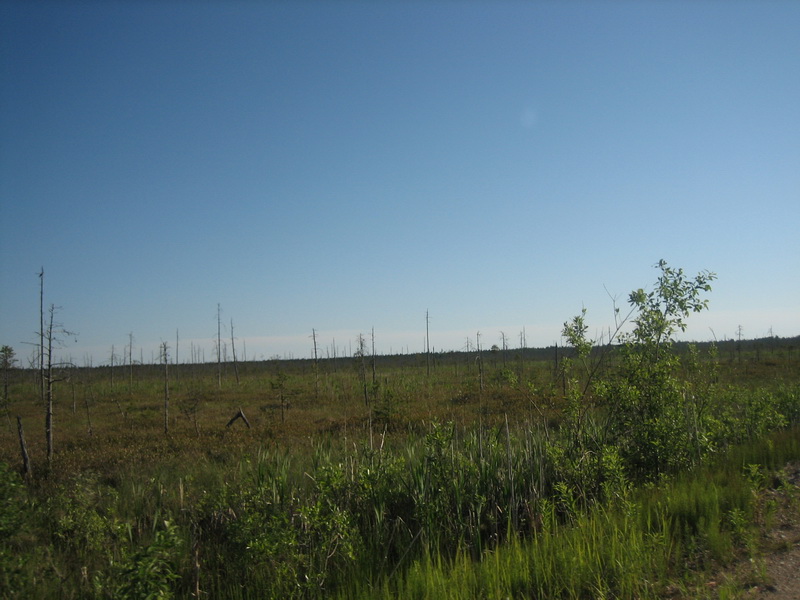 Справа и слева от дороги лежат обильные клюквенные болота.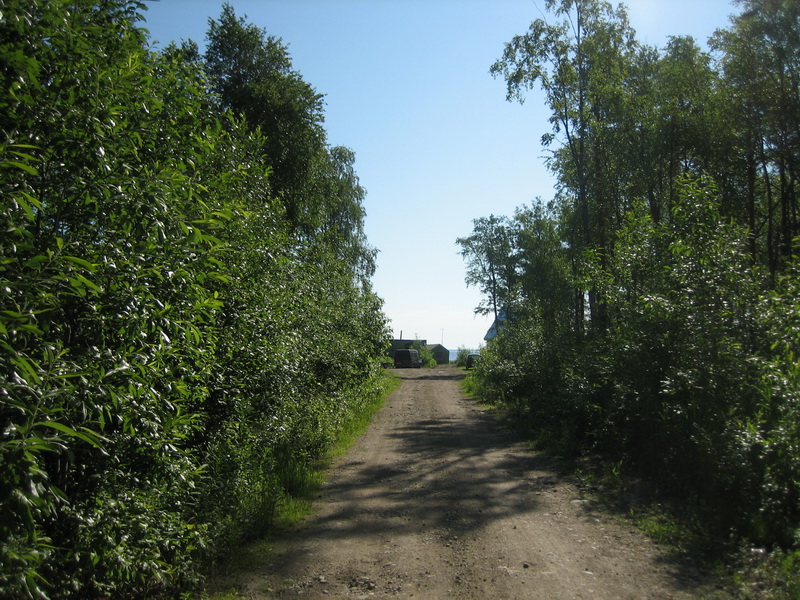 Подъезжаем к рыбацкой деревне на берегу озера. Время примерно 08.30 утра.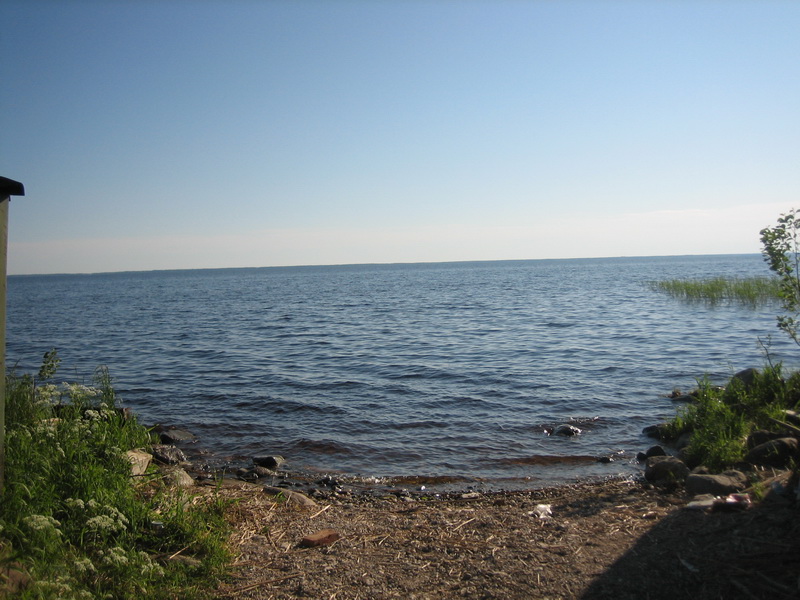  Мы на восточном берегу озера Воже. Озеро – примерно  в длину и   в ширину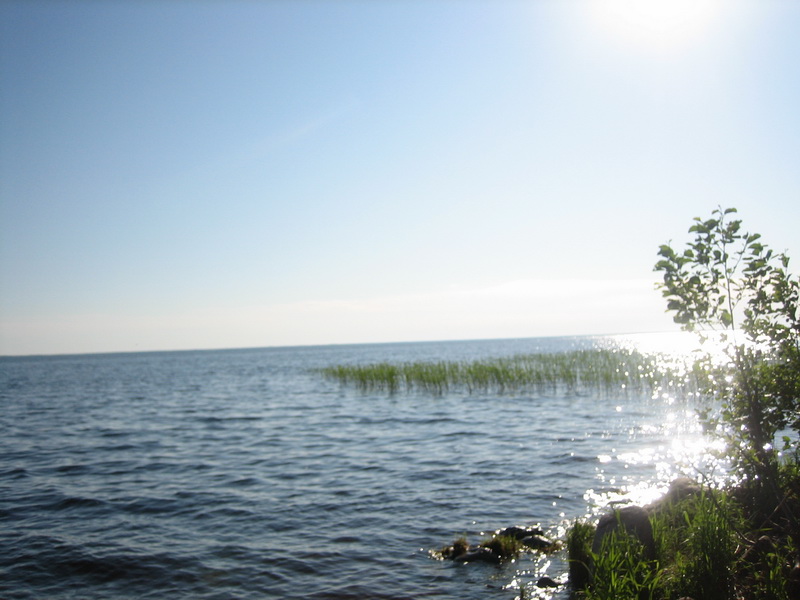 Насчет лодки заранее договориться не удалось. Положились на волю Божию.  Мы надеялись, что  кто-нибудь из рыбаков будет здесь с лодкой  и мы сможем договориться по месту.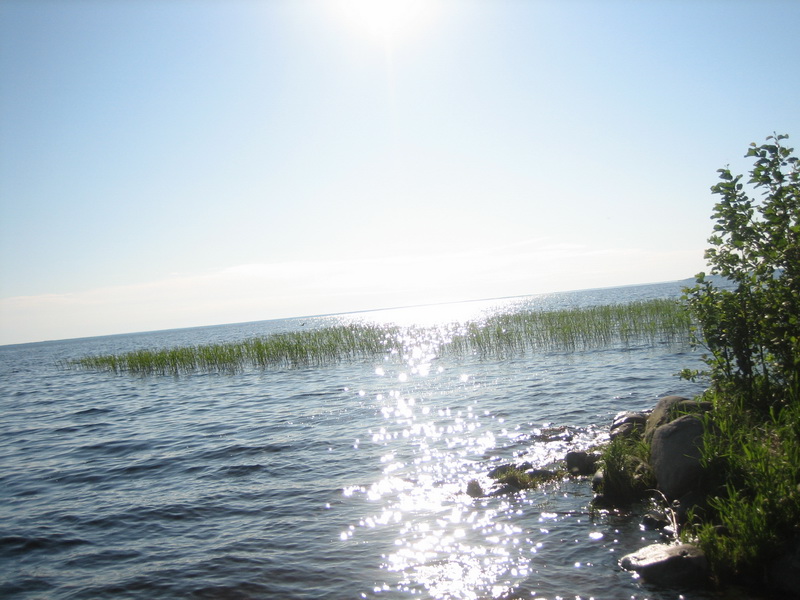 Но на берегу никого из рыбаков с лодками не было.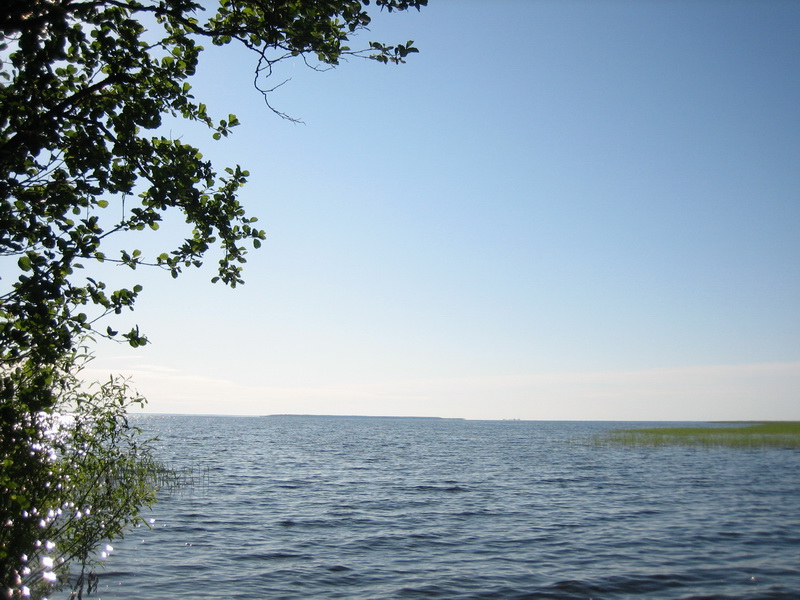  Там  вдалеке-  остров Спасский  или как его кратко называют здесь - Спас.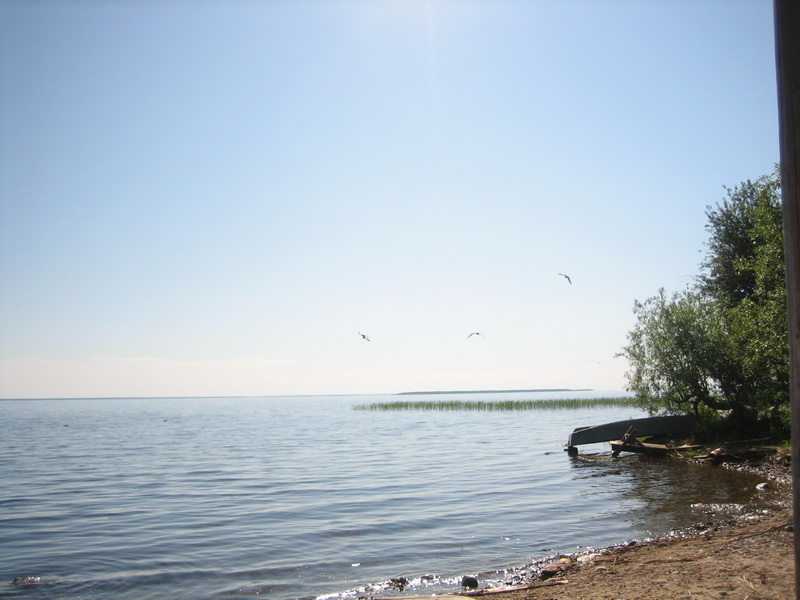 До него примерно шесть километров. Но пешком не дойдешь. Стоим в ожидании.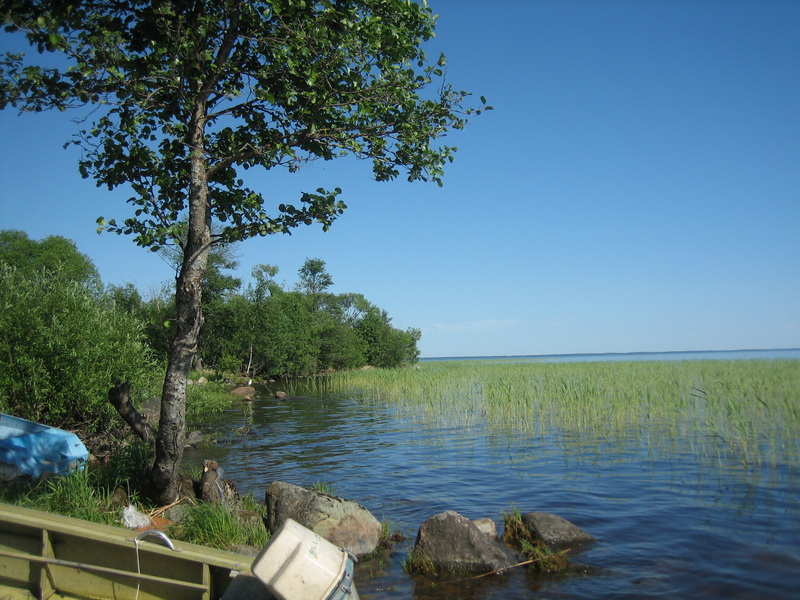 Встали с Вячеславом  и прямо на берегу  прочитали Акафист  Животворящему Кресту.Прошло 2 часа. Решили, что ждем еще минут 15-20  и будем возвращаться домой. 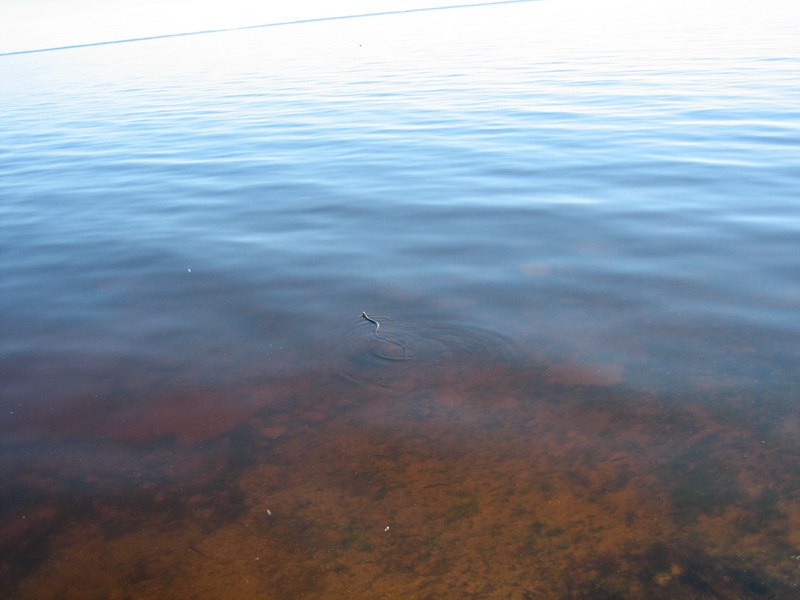 Это водяная змейка,  которая выползла из под перевернутой рыбачьей лодки  на берегу, и решила поплавать. 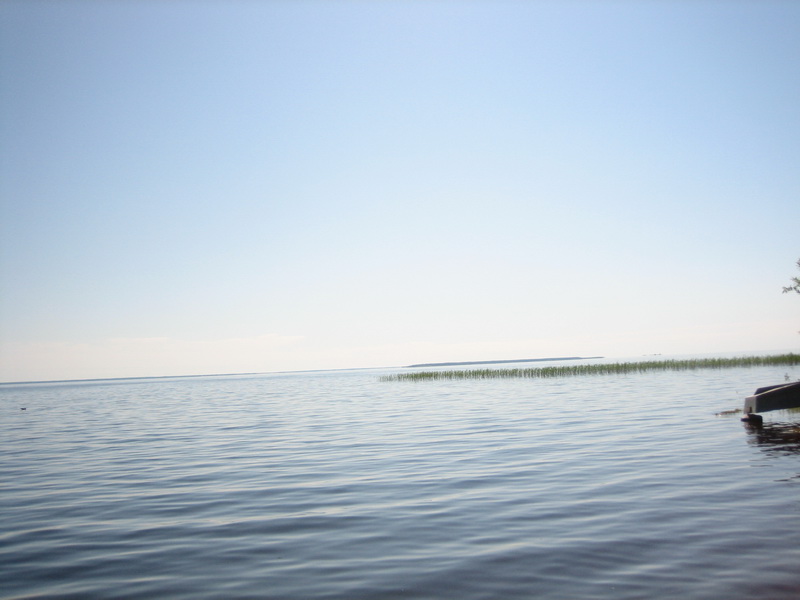 Надежда на то, что мы попадем на остров Спаса  угасала. Наверное нет воли Божией – думалось мне. В это время со стороны озера  послышался шум мотора. 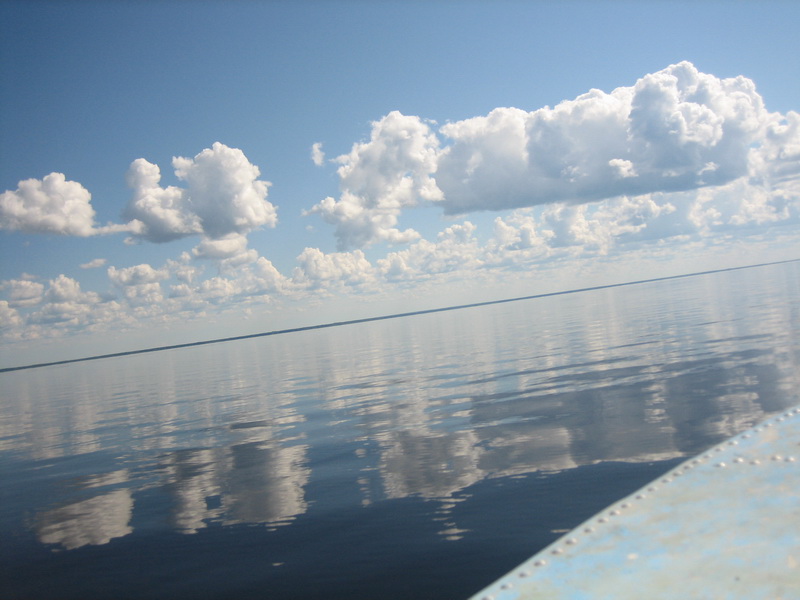 Господь послал нам лодку.  Это двое рыбаков возвращались  с ночного лова. Мы попросили их помочь нам и почти сразу двинулись в путь. 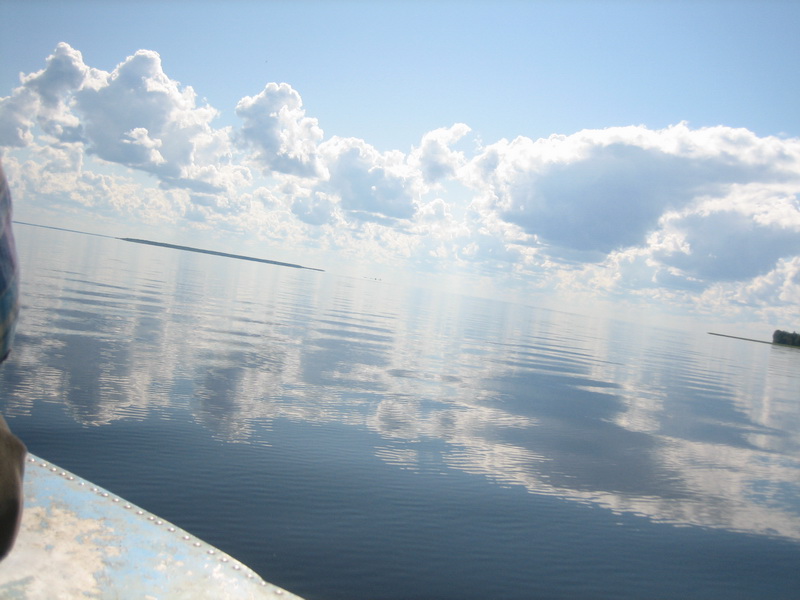 Надо сказать, что рыбаки сами удивлялись идеальной водной глади озера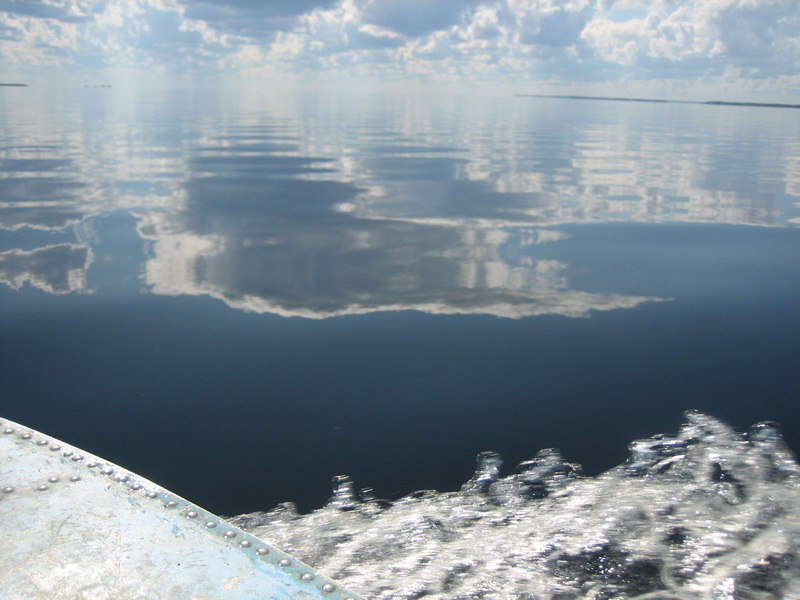 Оно мелководное и очень коварное. Волна на этом озере  резкая, очень крутая и опасная, волнение почти постоянное, а здесь - полный штиль.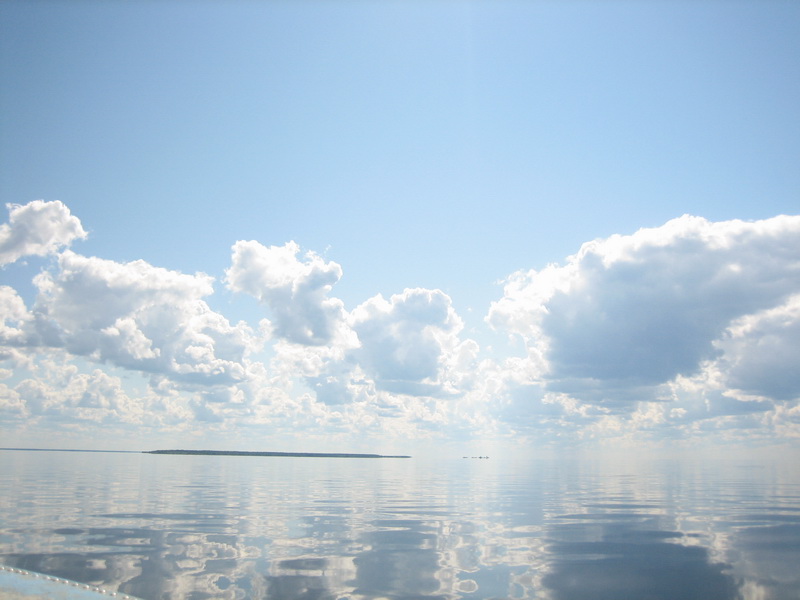 Удивительное сочетание неба и воды и неописуемая радость сердца от милости Божией И некий священный ужас и трепет, когда в полной мере начинаешь осознавать, что лодка могла придти на 15 минут позже или не придти вовсе. Это ведь все не случайность. 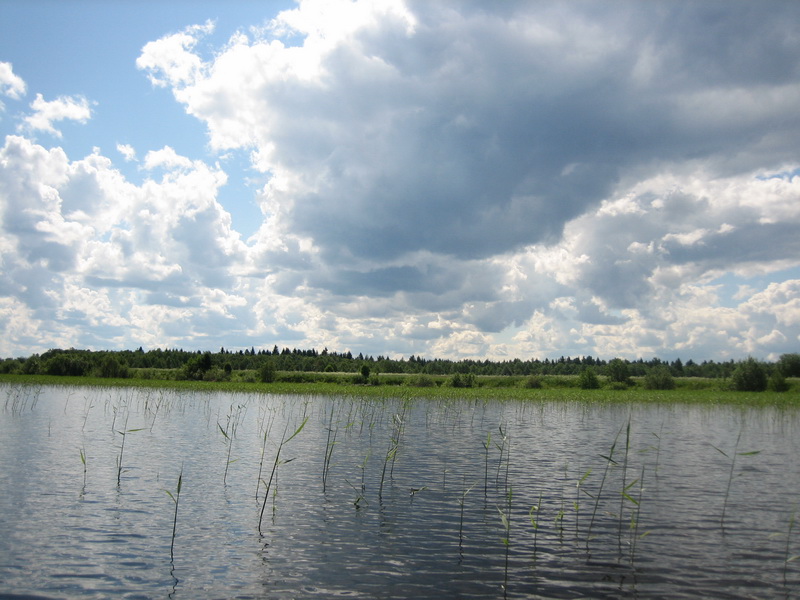 Примерно через полчаса пути достигли берегов острова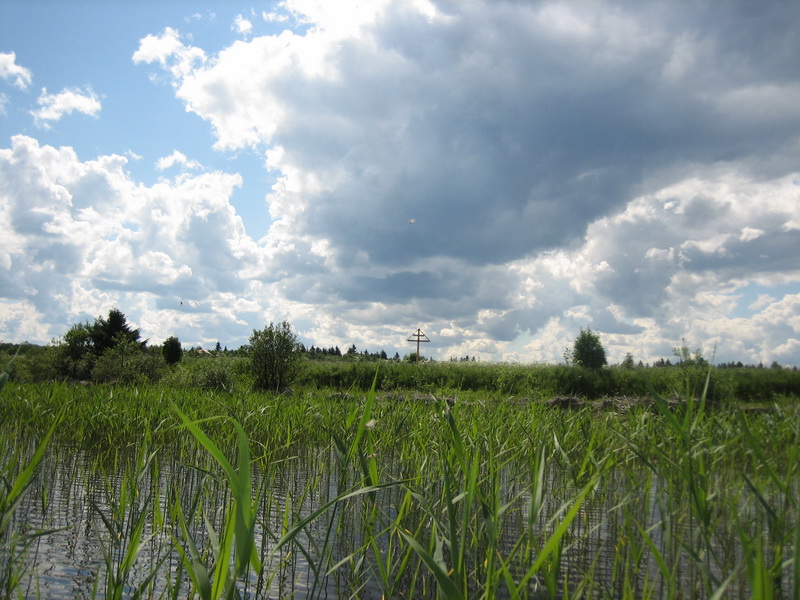 Здесь -  как и Чарозере в прошлом году - в Петров пост  был поставлен Поклонный Крест. 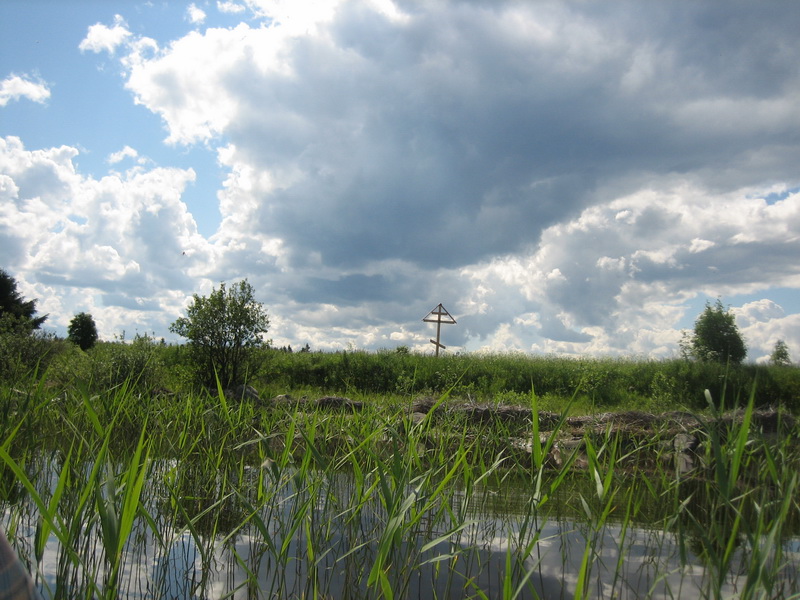 К нему-то мы и стремились.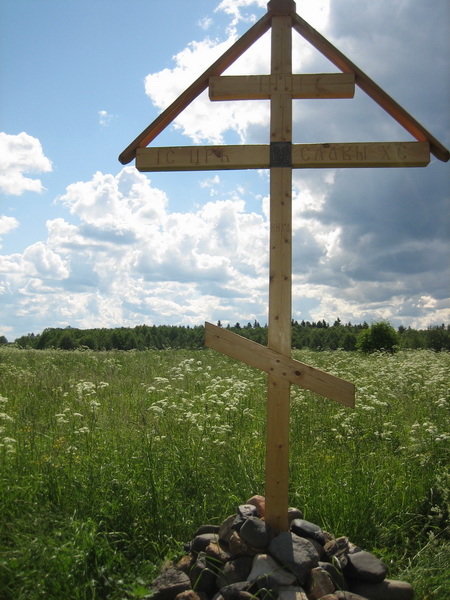 Так Господь сподобил нас ступить на это святое место- место  освященное молитвами, место древняго монашеского жительства,  место подвигов и  иноческого делания.Рыбаки согласились подождать около получаса  – им   необходимо было  возвращаться. Поэтому для исследования острова и поиска останков старого монастыря времени не оставалось. Мы встали перед Крестом и прочитали Акафист Всемилостивому Спасу. Поклонились земным поклоном Честному Кресту и с надеждой на возвращение сюда для более длительного пребывания отправились в обратный путь.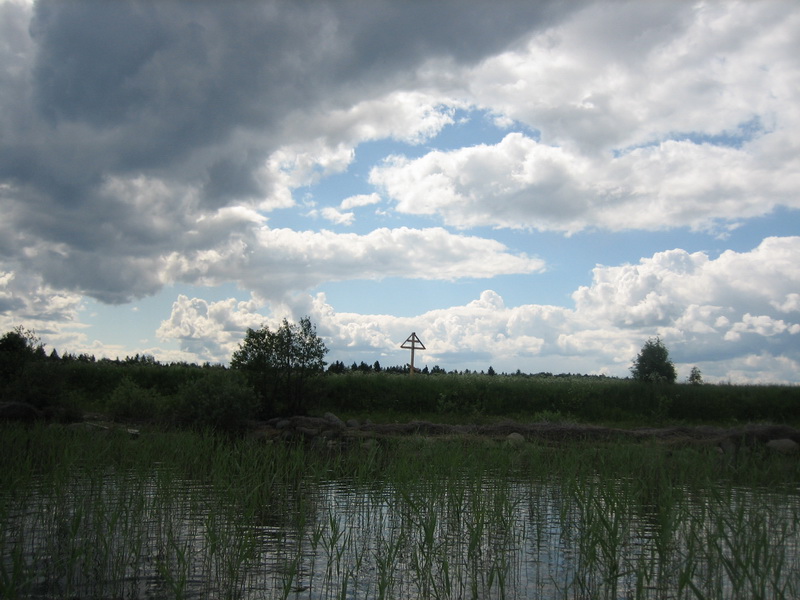 До свидания, остров Спас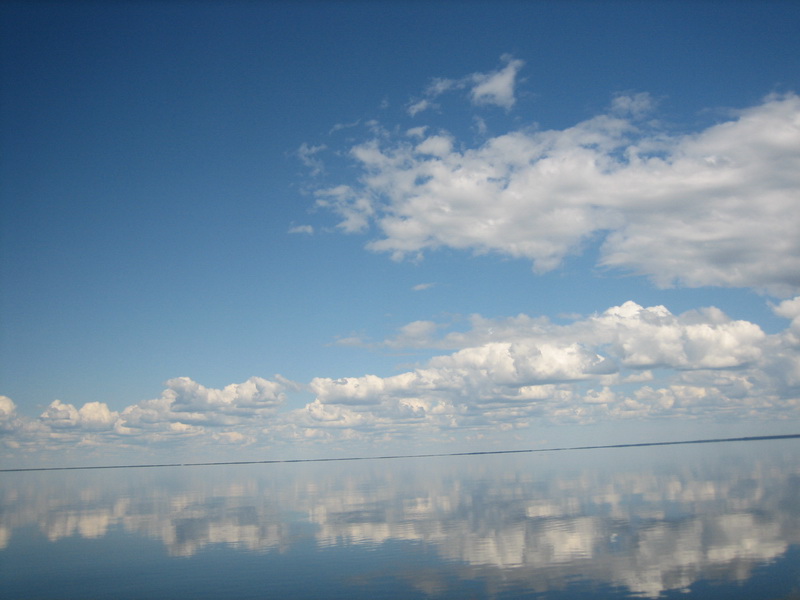 На обратном пути – озеро, как зеркало. 